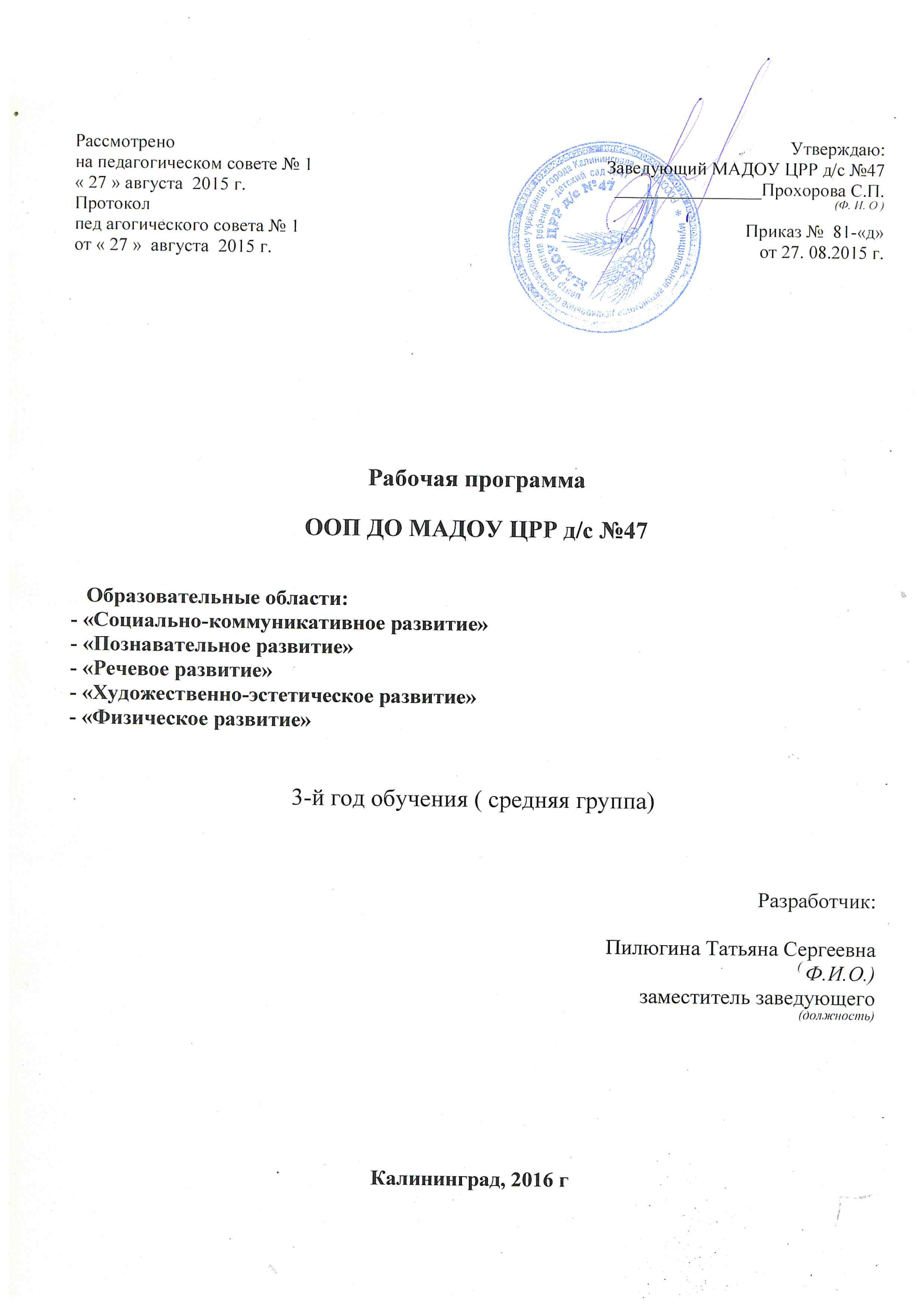 Содержание рабочей программы:Пояснительная запискаПланируемые результаты освоения рабочей программы.Календарно-тематическое планированиеОбразовательная область «Социально-коммуникативное развитие»Образовательная область «Познавательное развитие»Образовательная область «Речевое развитие»Образовательная область «Художественно-эстетическое развитие»Образовательная область «Физическое развитие»Материально-техническое обеспечение рабочей программы.Пояснительная записка.Цель Рабочей программы: формирование основ базовой культуры личности, всестороннее развитие психических и физических качеств в соответствии с возрастными и индивидуальными особенностями, подготовка к жизни в современном обществе, к обучению в школе, обеспечение безопасности жизнедеятельности дошкольника.Особое внимание уделяется развитию личности ребенка, сохранению и укреплению здоровья детей, а также воспитанию у дошкольников таких качеств, как: патриотизм; активная жизненная позиция; творческий подход в решении различных жизненных ситуаций; уважение к традиционным ценностям.Эти цели реализуются в процессе разнообразных видов детской деятельности: игровой, коммуникативной, трудовой, познавательно-исследовательской, продуктивной, музыкально-художественной, чтения. Приоритетные задачи реализации Рабочей программы: - забота о здоровье, эмоциональном благополучии и своевременном всестороннем развитии каждого ребенка;- создание в группе атмосферы гуманного и доброжелательного отношения ко всем воспитанникам;- максимальное использование разнообразных видов детской деятельности, их интеграция в целях повышения эффективности воспитательно - образовательного процесса;- творческая организация (креативность) воспитательно-образовательного процесса;- вариативность использования образовательного материала, позволяющая развивать творчество в соответствии с интересами и наклонностями каждого ребенка;- уважительное отношение к результатам детского творчества;- единство подходов к воспитанию детей в условиях дошкольного образовательного учреждения и семьи. Рабочая программа ООП ДО МАДОУ ЦРР д/с №47 представлена в пяти образовательных областях:1. Образовательная область «Социально-коммуникативное развитие». 	Социально-коммуникативное развитие направлено на усвоение норм и ценностей, принятых в обществе, включая моральные и нравственные ценности; развитие общения и взаимодействия ребенка со взрослыми и сверстниками; становление самостоятельности, целенаправленности и саморегуляции собственных действий; развитие социального и эмоционального  интеллекта, эмоциональной отзывчивости, сопереживания, формирование готовности к совместной деятельности со сверстниками, формирование уважительного отношения и чувства принадлежности к своей семье и к сообществу детей и взрослых в дошкольном учреждении; формирование позитивных установок к различным видам труда и творчества; формирование основ безопасного поведения в быту, социуме, природе .  Основные цели и задачи:- Ознакомление с предметным и социальным  окружением:Создавать условия для расширения представлений детей об объектах окружающего мира. Рассказывать о предметах, необходимых детям в разных видах деятельности. Расширять знания детей об общественном транспорте . Продолжать знакомить детей с признаками предметов, побуждать определять их цвет, форму, величину, вес. Рассказывать о материалах, из которых сделаны предметы, об их свойствах и качествах. Объяснять целесообразность изготовления предмета из определенного материала. Формировать элементарные представления об изменении видов человеческого труда и быта на примере истории игрушки и предметов обихода.Расширять представления о правилах поведения в общественных местах. Расширять знания детей об общественном транспорте . Формировать первичные представления о школе. Продолжать знакомить с культурными явлениями, их атрибутами, людьми, работающими в них, правилами поведения. Рассказывать о самых красивых местах родного города (поселка), его достопримечательностях. Дать детям доступные их пониманию представления о государственных праздниках. Рассказывать о Российской армии, о воинах, которые охраняют нашу Родину (пограничники, моряки, летчики). Дать элементарные представления о жизни и особенностях труда в городе и в сельской местности (с опорой на опыт детей). Продолжать знакомить с различными профессиями; расширять и обогащать представления о трудовых действиях, орудиях труда, результатах труда. Познакомить детей с деньгами, возможностями их использования.2. Образовательная область «Познавательное развитие»Познавательное развитие предполагает развитие интересов детей, любознательности и познавательной мотивации; формирование познавательных действий, становление сознания; развитие воображения и творческой активности; формирование первичных представлений о себе, других людях, объектах окружающего мира, о свойствах и отношениях объектов окружающего мира (форме, цвете, размере, материале, звучании, ритме, темпе, количестве, числе, части и целом, пространстве и времени, движении и покое, причинах и следствиях и др.), о малой родине и Отечестве, представлений о социокультурных ценностях нашего народа, об отечественных традициях и праздниках, о планете Земля как общем доме людей, об особенностях ее природы, многообразии стран и народов мира».Основные цели и задачи:- Формирование элементарных математических представлений:Количество и счет. Дать детям представление о том, что множество («много») может состоять из разных по качеству элементов: предметов разного цвета, размера, формы; учить сравнивать части множества, определяя их равенство или неравенство на основе составления пар предметов (не прибегая к счету). Вводить в речь детей выражения: «Здесь много кружков, одни — красного цвета, а другие — синего; красных кружков больше, чем синих, а синих меньше, чем красных» или «красных и синих кружков поровну». Учить считать до 5 (на основе наглядности), пользуясь правильными приемами счета: называть числительные по порядку; соотносить каждое числительное только с одним предметом пересчитываемой группы; относить последнее числительное ко всем пересчитанным предметам. Формировать представления о порядковом счете, учить правильно пользоваться количественными и порядковыми числительными, отвечать на вопросы «Сколько?», «Который по счету?», «На котором месте?». Формировать представление о равенстве и неравенстве групп на основе счета. Учить уравнивать неравные группы двумя способами, добавляя к меньшей группе один (недостающий) предмет или убирая из большей группы один (лишний) предмет .Отсчитывать предметы из большего количества; выкладывать, приносить определенное количество предметов в соответствии с образцом или заданным числом в пределах 5. На основе счета устанавливать равенство (неравенство) групп предметов в ситуациях, когда предметы в группах расположены на разном расстоянии друг от друга, когда они отличаются по размерам, по форме расположения в пространстве. Величина. Совершенствовать умение сравнивать два предмета по величине (длине, ширине, высоте), а также учить сравнивать два предмета по толщине путем непосредственного наложения или приложения их друг к другу; отражать результаты сравнения в речи, используя прилагательные (длиннее — короче, шире — уже, выше — ниже, толще — тоньше или равные (одинаковые) по длине, ширине, высоте, толщине). Учить сравнивать предметы по двум признакам величины (красная лента длиннее и шире зеленой, желтый шарфик короче и уже синего). Устанавливать размерные отношения между 3–5 предметами разной длины (ширины, высоты), толщины, располагать их в определенной последовательности — в порядке убывания или нарастания величины. Вводить в активную речь детей понятия, обозначающие размерные отношения предметов (эта (красная) башенка — самая высокая, эта (оранжевая) — пониже, эта (розовая) — еще ниже, а эта (желтая) — самая низкая» и т. д.). Форма. Развивать представление детей о геометрических фигурах: круге, квадрате, треугольнике, а также шаре, кубе. Учить выделять особые признаки фигур с помощью зрительного и осязательно-двига- тельного анализаторов (наличие или отсутствие углов, устойчивость, подвижность и др.). Познакомить детей с прямоугольником, сравнивая его с кругом, квадратом, треугольником. Учить различать и называть прямоугольник, его элементы: углы и стороны. Формировать представление о том, что фигуры могут быть разных размеров: большой — маленький куб (шар, круг, квадрат, треугольник, прямоугольник). Учить соотносить форму предметов с известными геометрическими фигурами: тарелка — круг, платок — квадрат, мяч — шар, окно, дверь — прямоугольник и др. Ориентировка в пространстве. Развивать умения определять пространственные направления от себя, двигаться в заданном направлении (вперед — назад, направо — налево, вверх — вниз); обозначать словами положение предметов по отношению к себе (передо мной стол, справа от меня дверь, слева — окно, сзади на полках — игрушки). Познакомить с пространственными отношениями: далеко — близко (дом стоит близко, а березка растет далеко). Ориентировка во времени. Расширять представления детей о частях суток, их характерных особенностях, последовательности (утро — день — вечер — ночь). Объяснить значение слов: «вчера», «сегодня», «завтра».- Ознакомление с миром природы:Расширять представления детей о растениях и животных. Продолжать знакомить с домашними животными и их детенышами, особенностями их поведения и питания. Знакомить детей с аквариумными рыбками и декоративными птицами (волнистыми попугайчиками, канарейками и др.). Расширять представления о диких животных (медведь, лиса, белка, еж и др.), о земноводных (на примере лягушки). Учить наблюдать за птицами, прилетающими на участок, подкармливать их зимой. Расширять представления детей о насекомых . Учить отличать и называть по внешнему виду: овощи, фрукты , ягоды. Дать элементарные представления о растениях данной местности: деревьях, цветущих травянистых растениях . Показать, как растут комнатные растения. Дать представления о том, что для роста растений нужны земля, вода и воздух. Знакомить с характерными особенностями следующих друг за другом времен года и теми изменениями, которые происходят в связи с этим в жизни и деятельности взрослых и детей. Дать представления о свойствах воды , песка, снега . Учить отражать полученные впечатления в речи и продуктивных видах деятельности. Формировать умение понимать простейшие взаимосвязи в природе (чтобы растение росло, нужно его поливать и т. п.). Знакомить с правилами поведения в природе. Сезонные наблюдения. Учить замечать изменения в природе. Расширять представления о характерных особенностях  природы по сезонам.Образовательная область «Речевое развитие»Речевое развитие включает владение речью как средством общения и культуры; обогащение активного словаря; развитие связной, грамматически правильной диалогической и монологической речи; развитие речевого творчества; развитие звуковой и интонационной культуры речи, фонематического слуха; знакомство с книжной культурой, детской литературой, понимание на слух текстов различных жанров детской литературы; формирование звуковой аналитико-синтетической активности как предпосылки обучения грамоте» . Основные цели и задачи:-  Развитие речи:Развивающая речевая среда. Обсуждать с детьми информацию о предметах, явлениях, событиях, выходящих за пределы привычного им ближайшего окружения. Выслушивать детей, уточнять их ответы, подсказывать слова, более точно отражающие особенность предмета, явления, состояния, поступка; помогать логично и понятно высказывать суждение. Способствовать развитию любознательности. Помогать детям доброжелательно общаться со сверстниками, подсказывать, как можно порадовать друга, поздравить его, как спокойно высказать свое недовольство его поступком, как извиниться. Формирование словаря. Пополнять и активизировать словарь детей на основе углубления знаний о ближайшем окружении. Расширять представления о предметах, явлениях, событиях, не имевших места в их собственном опыте. Активизировать употребление в речи названий предметов, их частей, материалов, из которых они изготовлены. Учить использовать в речи наиболее употребительные прилагательные, глаголы, наречия, предлоги. Вводить в словарь детей существительные, обозначающие профессии; глаголы, характеризующие трудовые действия. Продолжать учить детей определять и называть местоположение предмета, время суток. Помогать заменять часто используемые детьми указательные местоимения и наречия более точными выразительными словами; употреблять слова-антонимы. Учить употреблять существительные с обобщающим значением . Звуковая культура речи. Закреплять правильное произношение гласных и согласных звуков, отрабатывать произношение свистящих, шипящих и сонорных (р, л) звуков. Развивать артикуляционный аппарат. Продолжать работу над дикцией: совершенствовать отчетливое произнесение слов и словосочетаний. Развивать фонематический слух: учить различать на слух и называть слова, начинающиеся на определенный звук. Совершенствовать интонационную выразительность речи. Грамматический строй речи. Продолжать формировать у детей умение согласовывать слова в предложении, правильно использовать предлоги в речи; образовывать форму множественного числа существительных, обозначающих детенышей животных (по аналогии), употреблять эти су- ществительные в именительном и винительном падежах; правильно употреблять форму множественного числа родительного падежа существительных. Напоминать правильные формы повелительного наклонения некоторых глаголов, несклоняемых существительных. Поощрять характерное для пятого года жизни словотворчество, тактично подсказывать общепринятый образец слова. Побуждать детей активно употреблять в речи простейшие виды сложносочиненных и сложноподчиненных предложений. Связная речь. Совершенствовать диалогическую речь: учить участвовать в беседе, понятно для слушателей отвечать на вопросы и задавать их. Учить детей рассказывать: описывать предмет, картину; упражнять в составлении рассказов по картине, созданной ребенком с использованием раздаточного дидактического материала. Упражнять детей в умении пересказывать наиболее выразительные и динамичные отрывки из сказок.- Обучение грамоте В средней группе закладываются основы полноценного овладения детьми грамотой ( чтением и письмом). Впервые для дошкольника речь превращается в объект познания и анализа, когда смысловая ее сторона «отделяется» от формальной, на которой и концентрируется внимание детей.Они получают знания об основных законах речи:- речь состоит из слов;- слов много, и они называют предметы, их признаки, действия предметов и с предметами;- слова имеют протяженность ( бывают длинные и короткие);- они звучат ( состоят из звуков);- слово линейно ( звуки в нем идут друг за другом);- из слов можно составлять предложения;- звуки в словах произносятся по-разному ( одни можно потянуть, а другие произносятся коротко).Основной задачей обучения грамоте в средней группе является формирование умений интонационно выделять любой согласный звук в слове, что позволит детям обследовать звуковую структуру слова ( определить наличие или отсутствие заданного звука).В процессе целенаправленного обучения у дошкольников воспитываются фонематический слух, речевое внимание и они овладевают знаниями, необходимыми для проведения звукового анализа слов и всего дальнейшего обучения грамоте.4.Образовательная область «Художественно-эстетическое развитие»Художественно-эстетическое развитие предполагает развитие предпосылок ценностно-смыслового восприятия и понимания произведений искусства (словесного, музыкального, изобразительного), мира природы; становление эстетического отношения к окружающему миру; формирование элементарных представлений о видах искусства; восприятие музыки, художественной литературы, фольклора; стимулирование сопереживания персонажам художественных произведений; реализацию самостоятельной творческой деятельности детей (изобразительной, музыкальной ) . - Основные цели и задачи:- Изобразительная деятельность ( рисование, лепка, аппликация):Продолжать развивать интерес детей к изобразительной деятельности. Вызывать положительный эмоциональный отклик на предложение рисовать, лепить, вырезать и наклеивать. Продолжать развивать эстетическое восприятие, образные представления, воображение, эстетические чувства, художественно-творческие способности. Продолжать формировать умение рассматривать и обследовать пред- меты, в том числе с помощью рук. Обогащать представления детей об изобразительном искусстве (иллюстрации к произведениям детской литературы, репродукции произведений живописи, народное декоративное искусство, скульптура малых форм и др.) как основе развития творчества. Учить детей выделять и использовать средства выразительности в рисовании, лепке, аппликации. Продолжать формировать умение создавать коллективные произведе- ния в рисовании, лепке, аппликации. Закреплять умение сохранять правильную позу при рисовании: не горбиться, не наклоняться низко над столом, к мольберту; сидеть свободно, не напрягаясь. Приучать детей быть аккуратными: сохранять свое рабочее место в порядке, по окончании работы убирать все со стола. Учить проявлять дружелюбие при оценке работ других детей. Рисование. Продолжать формировать у детей умение рисовать отдельные предметы и создавать сюжетные композиции, повторяя изображение одних и тех же предметов и добавляя к ним другие. Формировать и закреплять представления о форме предметов, величине, расположении частей. Помогать детям при передаче сюжета располагать изображения на всем листе в соответствии с содержанием действия и включенными в действие объектами. Направлять внимание детей на передачу соотношения предметов по величине. Продолжать закреплять и обогащать представления детей о цветах и оттенках окружающих предметов и объектов природы. К уже известным цветам и оттенкам добавить новые (коричневый, оранжевый, светло-зеленый); формировать представление о том, как можно получить эти цвета. Учить смешивать краски для получения нужных цветов и оттенков. Развивать желание использовать в рисовании, аппликации разнообразные цвета, обращать внимание на многоцветие окружающего мира. Закреплять умение правильно держать карандаш, кисть, фломастер, цветной мелок; использовать их при создании изображения. Учить детей закрашивать рисунки кистью, карандашом, проводя линии и штрихи только в одном направлении (сверху вниз или слева направо); ритмично наносить мазки, штрихи по всей форме, не выходя за пределы контура; проводить широкие линии всей кистью, а узкие линии и точки — концом ворса кисти. Закреплять умение чисто промывать кисть перед использованием краски другого цвета. К концу года формировать у детей умение получать светлые и темные оттенки цвета, изменяя нажим на карандаш. Лепка. Продолжать развивать интерес детей к лепке; совершенствовать умение лепить из глины (из пластилина, пластической массы). Закреплять приемы лепки, освоенные в предыдущих группах; учить прищипыванию с легким оттягиванием всех краев сплюснутого шара, вытягиванию отдельных  частей из целого куска, прищипыванию мелких деталей (ушки у котенка, клюв у птички). Учить сглаживать пальцами поверхность вылепленного предмета, фигурки. Учить приемам вдавливания середины шара, цилиндра для получения полой формы. Познакомить с приемами использования стеки. Поощрять стремление украшать вылепленные изделия узором при помощи стеки. Закреплять приемы аккуратной лепки. Аппликация. Воспитывать интерес к аппликации, усложняя ее содержание и расширяя возможности создания разнообразных изображений. Формировать у детей умение правильно держать ножницы и пользоваться ими. Обучать вырезыванию, начиная с формирования навыка разрезания по прямой сначала коротких, а затем длинных полос. Учить составлять из полос изображения разных предметов (забор, скамейка, лесенка, дерево, кустик и др.). Учить вырезать круглые формы из квадрата и овальные из прямоугольника путем скругления углов; использовать этот прием для изображения в аппликации овощей, фруктов, ягод, цветов и т. п. Продолжать расширять количество изображаемых в аппликации предметов (птицы, животные, цветы, насекомые, дома, как реальные, так и воображаемые) из готовых форм. Поощрять проявление активности и творчества.- Конструктивно-модельная деятельностьОбращать внимание детей на различные здания и сооружения вокруг их дома, детского сада. На прогулках в процессе игр рассматривать с детьми машины, тележки, автобусы и другие виды транспорта, выделяя их части, называть их форму и расположение по отношению к самой большой части. Продолжать развивать у детей способность различать и называть строительные детали (куб, пластина, кирпичик, брусок); учить использовать их с учетом конструктивных свойств (устойчивость, форма, величина). Развивать умение устанавливать ассоциативные связи, предлагая вспомнить, какие похожие сооружения дети видели. Учить анализировать образец постройки: выделять основные части, различать и соотносить их по величине и форме, устанавливать пространственное расположение этих частей относительно друг друга (в домах — стены, вверху — перекрытие, крыша; в автомобиле — кабина, кузов и т. д.). Учить самостоятельно измерять постройки (по высоте, длине и ширине), соблюдать заданный воспитателем принцип конструкции («Построй такой же домик, но высокий»). Учить сооружать постройки из крупного и мелкого строительного материала, использовать детали разного цвета для создания и украшения построек. Обучать конструированию из бумаги: сгибать прямоугольный лист бумаги пополам, совмещая стороны и углы (альбом, флажки для украшения участка, поздравительная открытка), приклеивать к основной форме детали (к дому — окна, двери, трубу; к автобусу — колеса; к стулу — спинку). Приобщать детей к изготовлению поделок из природного материала: коры, веток, листьев, шишек, каштанов, ореховой скорлупы, соломы (лодочки, ежики и т. д.). Учить использовать для закрепления частей клей, пластилин; применять в поделках катушки, коробки разной величины и другие предметы.- Музыкальная деятельность:Продолжать развивать у детей интерес к музыке, желание ее слушать, вызывать эмоциональную отзывчивость при восприятии музыкальных произведений.  Обогащать музыкальные впечатления, способствовать дальнейшему развитию основ музыкальной культуры. Слушание. Формировать навыки культуры слушания музыки (не отвлекаться, дослушивать произведение до конца). Учить чувствовать характер музыки, узнавать знакомые произведения, высказывать свои впечатления о прослушанном. Учить замечать выразительные средства музыкального произведения: тихо, громко, медленно, быстро. Развивать способность различать звуки по высоте (высокий, низкий в пределах сексты, септимы). Пение. Обучать детей выразительному пению, формировать умение петь протяжно, подвижно, согласованно (в пределах ре — си первой октавы). Развивать умение брать дыхание между короткими музыкальными фразами. Учить петь мелодию чисто, смягчать концы фраз, четко произносить слова, петь выразительно, передавая характер музыки. Продолжать формировать у детей навык ритмичного движения в соответствии с характером музыки. Учить самостоятельно менять движения в соответствии с двух- и трех- частной формой музыки. Совершенствовать танцевальные движения: прямой галоп, пружинка, кружение по одному и в парах. Учить детей двигаться в парах по кругу в танцах и хороводах, ставить ногу на носок и на пятку, ритмично хлопать в ладоши, выполнять простейшие перестроения (из круга врассыпную и обратно), подскоки. Продолжать совершенствовать у детей навыки основных движений (ходьба: «торжественная», спокойная, «таинственная»; бег: легкий, стремительный). Развитие танцевально-игрового творчества. Способствовать раз- витию эмоционально-образного исполнения музыкально-игровых упражнений (кружатся листочки, падают снежинки) и сценок, используя мимику и пантомиму (зайка веселый и грустный, хитрая лисичка, сердитый волк и т. д.). Обучать инсценированию песен и постановке небольших музыкальных спектаклей. Игра на детских музыкальных инструментах. Формировать умение подыгрывать простейшие мелодии на деревянных ложках, погремушках, барабане, металлофоне.5. Образовательная область «Физическое развитие»Физическое развитие включает приобретение опыта в следующих видах деятельности детей: двигательной, в том числе связанной с выполнением упражнений, направленных на развитие таких физических качеств, как координация и гибкость; способствующих правильному формированию опорно-двигательной системы организма, развитию равновесия, координации движения, крупной и мелкой моторики обеих рук, а также с правильным, не наносящим ущерба организму, выполнением основных движений (ходьба, бег, мягкие прыжки, повороты в обе стороны), формирование начальных представлений о некоторых видах спорта, овладение подвижными играми с правилами; становление целенаправленности и саморегуляции в двигательной сфере; становление ценностей здорового образа жизни, овладение его элементарными нормами и правилами (в питании, двигательном режиме, закаливании, при формировании полезных привычек и др.) . Основные цели и задачи:- Физическая культура:Формировать правильную осанку. Развивать и совершенствовать двигательные умения и навыки детей, умение творчески использовать их в самостоятельной двигательной деятельности. Закреплять и развивать умение ходить и бегать с согласованными движениями рук и ног. Учить бегать легко, ритмично, энергично отталкиваясь носком. Учить ползать, пролезать, подлезать, перелезать через предметы. Учить перелезать с одного пролета гимнастической стенки на другой (вправо, влево). Учить энергично отталкиваться и правильно приземляться в прыжках на двух ногах на месте и с продвижением вперед, ориентироваться в пространстве. В прыжках в длину и высоту с места учить сочетать отталкивание со взмахом рук, при приземлении сохранять равновесие. Учить прыжкам через короткую скакалку. Закреплять умение принимать правильное исходное положение при метании, отбивать мяч о землю правой и левой рукой, бросать и ловить его кистями рук (не прижимая к груди). Учить кататься на двухколесном велосипеде по прямой, по кругу. Учить детей ходить на лыжах скользящим шагом, выполнять повороты, подниматься на гору. Учить построениям, соблюдению дистанции во время передвижения. Развивать психофизические качества: быстроту, выносливость, гибкость, ловкость и др. Учить выполнять ведущую роль в подвижной игре, осознанно относиться к выполнению правил игры. Во всех формах организации двигательной деятельности развивать у детей организованность, самостоятельность, инициативность, умение поддерживать дружеские взаимоотношения со сверстниками. Подвижные игры. Продолжать развивать активность детей в играх с мячами, скакалками, обручами и т. д. Развивать быстроту, силу, ловкость, пространственную ориентировку. Воспитывать самостоятельность и инициативность в организации знакомых игр. Приучать к выполнению действий по сигналу.Планируемые результаты • Ребенок овладевает основными культурными средствами, способами деятельности, проявляет инициативу и самостоятельность в разных видах деятельности — игре, общении, познавательно-исследовательской деятельности, способен выбирать себе род занятий, участников по совместной деятельности. • Ребенок обладает установкой положительного отношения к миру, к разным видам труда, другим людям и самому себе; • Способен договариваться, учитывать интересы и чувства других, сопереживать неудачам и радоваться успехам других, адекватно проявляет свои чувства, в том числе чувство веры в себя, старается разрешать  конфликты. Умеет выражать и отстаивать свою позицию по разным вопросам.• Понимает, что все люди равны вне зависимости от их социального происхождения, этнической принадлежности, религиозных и других верований, их физических и психических особенностей.• Проявляет эмпатию по отношению к другим людям, готовность прийти на помощь тем, кто в этом нуждается.• Проявляет умение слышать других и стремление быть понятым другими. • Ребенок обладает развитым воображением, которое реализуется в разных видах деятельности, и прежде всего в игре; владеет разными формами и видами игры, различает условную и реальную ситуации; умеет подчиняться разным правилам и социальным нормам. • Ребенок достаточно хорошо владеет устной речью, может выражать свои мысли и желания, использовать речь для выражения своих мыслей, чувств и желаний, построения речевого высказывания в ситуации общения, выделять звуки в словах, у ребенка складываются предпосылки грамотности.• У ребенка развита крупная и мелкая моторика; он подвижен, вынослив, владеет основными движениями, может контролировать свои движения и управлять ими.• Ребенок способен к волевым усилиям, может следовать социальным нормам поведения и правилам в разных видах деятельности, во взаимоотношениях со взрослыми и сверстниками, может соблюдать правила безопасного поведения и навыки личной гигиены. • Проявляет ответственность за начатое дело.• Ребенок проявляет любознательность, задает вопросы взрослым и сверстникам, интересуется причинно-следственными связями, пытается самостоятельно придумывать объяснения явлениям природы и поступкам людей; склонен наблюдать, экспериментировать. Обладает начальными знаниями о себе, о природном и социальном мире, в котором он живет;• Открыт новому, то есть проявляет желание узнавать новое;• Проявляет уважение к жизни (в различных ее формах) и заботу об окружающей среде. • Эмоционально отзывается на красоту окружающего мира, произведения народного и профессионального искусства (музыку, танцы, театральную деятельность, изобразительную деятельность и т. д.).• Проявляет патриотические чувства, ощущает гордость за свою страну, ее достижения, имеет представление о ее географическом разнообразии, многонациональности, важнейших исторических событиях.• Имеет первичные представления о себе, семье, традиционных семейных ценностях, включая традиционные гендерные ориентации, проявляет уважение к своему и противоположному полу.• Соблюдает элементарные общепринятые нормы, имеет первичные ценностные представления о том, «что такое хорошо и что такое плохо», стремится поступать хорошо; проявляет уважение к старшим и заботу о младших.• Имеет начальные представления о здоровом образе жизни. Воспринимает здоровый образ жизни как ценность.Календарно-тематическое планирование3.1.Социально-коммуникативное развитие.Вид деятельности «Ознакомление с предметным и социальным окружением»Периодичность – 1 раз в 2 недели.Познавательное развитиеВид деятельности «Ознакомление с миром природы»Периодичность – 1 раз в 2 недели.Вид деятельности «Формирование элементарных математических представлений»Периодичность – 1 раз в  неделю.3.3. Речевое развитиеВид деятельности «Развитие речи»Периодичность – 1 раз в  неделю.Вид деятельности «Обучение грамоте»Периодичность – 1 раз в  неделю.3.4.Художественно-эстетическое развитиеВид деятельности «Изобразительная деятельность (рисование /лепка/аппликация) »Периодичность – 2 раза в  неделю.Вид деятельности « Конструктивно-модельная деятельность»Периодичность – 1 раз в  неделю.Вид деятельности « Музыкальная деятельность»Периодичность – 2 раза в  неделю.3.5. Образовательная область Физическое развитиеВид деятельности «Физическая культура»Периодичность – 3 раза в  неделю.4. Материально-техническое обеспечение рабочей программы. Учебно-методический комплект к рабочей программе по программе «От рождения до школы» :№п/пМесяц/неделяТемаПрограммное содержание1СентябрьЗанятие 1.Расскажи о любимых предметахЗакреплять умение детей находить предметы рукотворного мира в окружающей обстановке. Учить описывать предметы, проговаривая их название, детали, функции, материал2Сентябрь Занятие 2.Моя семьяВвести понятие «семья». Дать первоначальное представление о родственных отношениях в семье: каждый ребенок одновременно сын (дочь), внук (внучка), брат (сестра); мама и папа – дочь и сын бабушки и дедушки. Воспитывать чуткое отношение к самым близким людям – членам семьи3ОктябрьЗанятие 3.Петрушка идет трудитьсяУчить группировать предметы по назначению (удовлетворение потребности в трудовых действиях); воспитывать желание помогать взрослым4ОктябрьЗанятие 4.Мои друзьяФормировать понятия «друг», «дружба»; воспитывать положительные взаимоотношения между детьми, побуждая их к добрым поступкам. Учить сотрудничать, сопереживать, проявлять заботу и внимание друг к другу5НоябрьЗанятие 5.Петрушка идет рисоватьПродолжать учить группировать предметы по назначению; развивать любознательность6НоябрьЗанятие 6.Детский сад наш так хорош — лучше сада не найдешьУточнить знания детей о детском саде. (Большое красивое здание, в котором много уютных групп, музыкальный и физкультурный залы; просторная кухня, медицинский кабинет. Детский сад напоминает большую семью, где все заботятся друг о друге.) Расширять знания о людях разных профессий, работающих в детском саду7ДекабрьЗанятие 7.Петрушка — физкультурникСовершенствовать умение группировать предметы по назначению (удовлетворение потребностей в занятиях спортом); уточнить знания детей о видах спорта и спортивного оборудования; воспитывать наблюдательность8ДекабрьЗанятие 8.Целевая прогулка «Что такое улица»Формировать элементарные представления об улице; обращать внимание на дома, тротуар, проезжую часть. Продолжать закреплять название улицы, на которой находится детский сад; поощрять ребят, которые называют улицу, на которой живут; объяснить, как важно знать свой адрес9ЯнварьЗанятие 9.Узнай все о себе, воздушный шарикПознакомить с резиной, ее качествами и свойствами. Учить устанавливать связи между материалом и способом его использования10ЯнварьЗанятие 10.Замечательный врачФормировать понятия о значимости труда врача и медсестры, их деловых и личностных качествах. Развивать эмоциональное доброжелательное отношение к ним11ФевральЗанятие 11.В мире стеклаПомочь выявить свойства стекла (прочное, прозрачное, цветное, гладкое); воспитывать бережное отношение к вещам; развивать любознательность12ФевральЗанятие 12.Наша армияДать представления о воинах, которые охраняют нашу Родину; уточнить понятие «защитники Отечества». Познакомить с некоторыми военными профессиями (моряки, танкисты, летчики, пограничники)13МартЗанятие 13.В мире пластмассыПознакомить со свойствами и качествами предметов из пластмассы; помочь выявить свойства пластмассы (гладкая, легкая, цветная). Воспитывать бережное отношение к вещам; развивать любознательность14МартЗанятие 14.В гостях у музыкального руководителяПознакомить с деловыми и личностными качествами музыкального руководителя. Развивать эмоциональное, доброжелательное отношение к нему15АпрельЗанятие 15.Путешествие в прошлое креслаЗакреплять знания о назначении предметов домашнего обихода (табурет, стул, кресло); развивать ретроспективный взгляд на предметы. Учить определять некоторые особенности предметов (части, форма)16АпрельЗанятие 16.Мой городПродолжать закреплять название родного города (поселка), знакомить с его достопримечательностями. Воспитывать чувство гордости за свой город (поселок)17МайЗанятие 17.Путешествие в прошлое одеждыДать понятие о том, что человек создает предметы для своей жизни; развивать ретроспективный взгляд на эти предметы (учить ориентироваться в прошлом и настоящем предметов одежды)18МайЗанятие 18.Наш любимый плотникПознакомить детей с трудом плотника; с его деловыми и личностными качествами. Воспитывать чувство признательности и уважения к человеку этой профессии, к его трудуВсегозанятий №п/пМесяц/неделяТемаПрограммное содержание1СентябрьЗанятие 1Что нам осень принесла?Расширять представления детей об овощах и фруктах. Закреплять знания о сезонных изменениях в природе. Дать представления о пользе для здоровья человека природных витаминов.2Сентябрь Занятие 2 У медведя во бору грибы, ягоды беру…Закреплять знания детей о сезонных изменениях в природе. Формировать представления о растениях леса: грибах и ягодах. Расширять представления о пользе природных витаминов для человека и животных.3ОктябрьЗанятие 3 Прохождение экологической тропыРасширять представления детей об осенних изменениях в природе. Показать объекты экологической тропы в осенний период. Формировать бережное отношение к окружающей природе. Дать элементарные представления о взаимосвязи человека и природы.4ОктябрьЗанятие 4 Знакомство с декоративными птицами(на примере канарейки)Дать детям представления о декоративных птицах. Показать детям особенности содержания декоративных птиц. Формировать желание наблюдать и ухаживать за растениями, животными.5НоябрьЗанятие 5 Осенние посиделкиЗакреплять знания детей о сезонных изменениях в природе. Расширять представления о жизни домашних животных в зимнее время года. Формировать желание заботиться о домашних животных.6НоябрьЗанятие 6 Скоро зима!Дать детям представления о жизни диких животных зимой. Формировать интерес к окружающей природе. Воспитывать заботливое отношение к животным.7ДекабрьЗанятие 7 Дежурство в уголке природыПоказать детям особенности дежурства в уголке природы. Формировать ответственность по отношению к уходу за растениями и животными.8ДекабрьЗанятие 8 Почему растаяла Снегурочка?Расширять представления детей о свойствах воды, снега и льда. Учить устанавливать элементарные причинно-следственные связи: снег в тепле тает и превращается в воду; на морозе вода замерзает и превращается в лед.9ЯнварьЗанятие 9 Стайка снегирей на ветках рябиныРасширять представления детей о многообразии птиц. Учить выделять характерные особенности снегиря. Формировать желание наблюдать за птицами, прилетающими на участок, и подкармливать их.10ЯнварьЗанятие 10 В гости к деду Природоведу(экологическая тропа зимой)Расширять представления детей о зимних явлениях в природе. Учить наблюдать за объектами природы в зимний период. Дать элементарные понятия о взаимосвязи человека и природы.11ФевральЗанятие 11 Рассматривание кроликаДать детям представление о кролике. Учить выделять характерные особенности внешнего вида кролика. Формировать интерес к животным.12ФевральЗанятие 12 Посадка лукаРасширять представления детей об условиях, необходимых для роста и развития растения (почва, влага, тепло и свет). Дать элементарные понятия о пользе для здоровья человека природных витаминов. Формировать трудовые умения и навыки.13МартЗанятие 13 Мир комнатных растенийРасширять представления детей о комнатных растениях: их пользе и строении. Учить различать комнатные растения по внешнему виду.1МарЗанятие 14 В гости к хозяйке лугаРасширять представления детей о разнообразии насекомых. Закреплять знания о строении насекомых. Формировать бережное отношение к окружающей природе. Учить отгадывать загадки о насекомых.15АпрельЗанятие 15 Поможем Незнайке вылепить посудуРасширять представления детей о свойствах природных материалов. Учить сравнивать свойства песка и глины. Формировать представления о том, что из глины можно лепить игрушки и посуду. Закреплять умения детей лепить из глины. (В случае отсутствия – глину можно заменить пластилином или керапластом)16АпрельЗанятие 16 Экологическая тропа веснойРасширять представления детей о сезонных изменениях в природе. Показать объекты экологической тропы весной. Формировать бережное отношение к окружающей природе. Дать элементарные представления о взаимосвязи человека и природы.17МайЗанятие 17Диагностические задания.Выявить представления об овощах и фруктах.18МайЗанятие 18Диагностические задания.Выявить представления о растениях.Всего18 занятий№п/пМесяц/неделяТемаПрограммное содержание1СентябрьЗанятие 1Сравнение .Совершенствовать умение сравнивать две равные группы предметов, обозначать результаты сравнения словами: поровну, столько — сколько.Закреплять умение сравнивать два предмета по величине, обозначать результаты сравнения словами большой, маленький, больше, меньше.Упражнять в определении пространственных направлений от себя и назывании их словами: впереди, сзади, слева, справа, вверху, внизу.2СентябрьЗанятие 2Сравнение . ( «Математика в детском саду», тема 1)Учить сравнивать две группы предметов путем наложения и приложения;Находить одинаковые предметы;Ориентироваться в пространстве.3СентябрьЗанятие 3Сравнение .Упражнять в сравнении двух групп предметов, разных по цвету, форме, определяя их равенство или неравенство на основе сопоставления пар, учить обозначать результаты сравнения словами: больше, меньше, поровну, столько — сколько.Закреплять умения различать и называть части суток (утро, день, вечер, ночь).4СентябрьЗанятие 4Геометрические фигуры.Упражнять в умении различать и называть геометрические фигуры: круг, квадрат, треугольник.Совершенствовать умение сравнивать два предмета по длине и ширине, обозначать результаты сравнения словами: длинный — короткий, длиннее — короче; широкий — узкий, шире — уже;Высоте – высокий/низкий, выше/ниже.Развивать умение сравнивать предметы по цвету, форме и пространственному расположению.5ОктябрьЗанятие 1 Числа 1,2 («Математика в детском саду», тема 2)Познакомить с образованием числа 2, цифрами 1,2. Учить сравнивать две группы предметов, устанавливая соотношение больше-меньше, поровну. Находить и называть предметы круглой и квадратной формы.6ОктябрьЗанятие 2 Счет в пределах 3..Учить понимать значение итогового числа, полученного в результате счета предметов в пределах 3, отвечать на вопрос «Сколько?».Упражнять в умении определять геометрические фигуры (шар, куб, квадрат, треугольник, круг) осязательно-двигательным путем.Закреплять умение различать левую и правую руки, определять пространственные направления и обозначать их словами: налево, направо, слева, справа.7ОктябрьЗанятие 3Счет в пределах 3.Учить считать в пределах 3, используя следующие приемы: при счете правой рукой указывать на каждый предмет слева направо, называть числа по порядку, согласовывать их в роде, числе и падеже, последнее число относить ко всей группе предметов.Упражнять в сравнении двух предметов по величине (длине, ширине, высоте), обозначать результаты сравнения соответствующими словами: длинный — короткий, длиннее — короче; широкий — узкий, шире — уже, высокий — низкий, выше — ниже.Расширять представления о частях суток и их последовательности (утро, день, вечер, ночь).8ОктябрьЗанятие 4Счет в пределах 3.Продолжать учить считать в пределах 3, соотнося число с элементом множества, самостоятельно обозначать итоговое число, правильно отвечать на вопрос «Сколько?».Совершенствовать умение различать и называть геометрические фигуры (круг, квадрат, треугольник) независимо от их размера.Развивать умение определять пространственное направление от себя: вверху, внизу, впереди, сзади, слева, справа.9НоябрьЗанятие 1Число3. ( «Математика в детском саду, тема5)Закреплять умение считать в пределах 3, познакомить с порядковым значением числа, учить правильно отвечать на вопросы «Сколько?», «Который по счету?».Упражнять в умении находить одинаковые по длине, ширине, высоте предметы, обозначать соответствующие признаки словами: длинный, длиннее, короткий, короче, широкий, узкий, шире, уже, высокий, низкий, выше, ниже.Познакомить с прямоугольником на основе сравнения его с квадратом.10НоябрьЗанятие 2Счет в пределах 4.Число 4. («Математика в детском саду», тема 10)Показать образование числа 4 на основе сравнения двух групп предметов, выраженных числами 3 и 4; учить считать в пределах 4.Расширять представления о прямоугольнике на основе сравнения его с квадратом.Развивать умение составлять целостное изображение предметов из частей.11НоябрьЗанятие 3Счет в пределах 4.Закреплять умение считать в пределах 4, познакомить с порядковым значением числа, учить отвечать на вопросы «Сколько?», «Который по счету?», «На котором месте?».Упражнять в умении различать и называть знакомые геометрические фигуры: круг, квадрат, треугольник, прямоугольник.Раскрыть на конкретных примерах значение понятий быстро, медленно.12НоябрьЗанятие 4Число5.(«Математика в детском саду», тема 19)Познакомить с образованием числа 5, учить считать в пределах 5, отвечать на вопрос «Сколько?».Закреплять представления о последовательности частей суток: утро, день, вечер, ночь.Упражнять в различении геометрических фигур (круг, квадрат, треугольник, прямоугольник).13ДекабрьЗанятие 1Счет в пределах 5.Продолжать учить считать в пределах 5, знакомить с порядковым значением числа 5, отвечать на вопросы «Сколько?», «Который по счету?».Учить сравнивать предметы по двум признакам величины (длине и ширине), обозначать результаты сравнения выражениями, например: «Красная ленточка длиннее и шире зеленой, а зеленая ленточка короче и уже красной ленточки».Совершенствовать умение определять пространственное направление от себя: вверху, внизу, слева, справа, впереди, сзади.14ДекабрьЗанятие 2Куб, шар.(«Математика в детском саду», тема 8)Закреплять умение считать в пределах 5, формировать представления о равенстве и неравенстве двух групп предметов на основе счета.Продолжать учить сравнивать предметы по двум признакам величины (длине и ширине), обозначать результаты сравнения соответствующими выражениями, например: «Длинная и широкая — большая дорожка, короткая и узкая — маленькая дорожка».Упражнять в различении и назывании знакомых геометрических фигур (куб, шар, квадрат, круг).15ДекабрьЗанятие 3Порядковый счет.Продолжать формировать представления о порядковом значении числа (в пределах 5), закреплять умение отвечать на вопросы «Сколько?», «Который по счету?», «На котором месте?».Познакомить с цилиндром, учить различать шар и цилиндр.Развивать умение сравнивать предметы по цвету, форме, величине. 16ДекабрьЗанятие 4Развитие предметных действий.Упражнять в счете и отсчете предметов в пределах 5 по образцу.Продолжать уточнять представления о цилиндре, закреплять умение различать шар, куб, цилиндр.Закреплять представления о последовательности частей суток: утро, день, вечер, ночь.17ЯнварьЗанятие 1Развитие предметных действий.Упражнять в счете и отсчете предметов в пределах 5 по образцу и названному числу.Познакомить со значением слов далеко — близко.Развивать умение составлять целостное изображение предмета из его частей.18ЯнварьЗанятие 2Развитие предметных действий.Упражнять в счете звуков на слух в пределах 5.Уточнить представления о значении слов далеко — близко.Учить сравнивать три предмета по величине, раскладывать их в убывающей и возрастающей последовательности, обозначать результаты сравнения словами: длинный, короче, самый короткий, короткий, длиннее, самый длинный19ЯнварьЗанятие 3Развитие предметных действий.Упражнять в счете звуков в пределах 5.Продолжать учить сравнивать три предмета по длине, раскладывать их в убывающей и возрастающей последовательности, обозначать результаты сравнения словами: длинный, короче, самый короткий, короткий, длиннее, самый длинный.Упражнять в умении различать и называть знакомые геометрические фигуры: круг, квадрат, треугольник, прямоугольник.20ЯнварьЗанятие 4Развитие предметных действий.Упражнять в счете предметов на ощупь в пределах 5.Объяснить значение слов вчера, сегодня, завтра.Развивать умение сравнивать предметы по их пространственному расположению (слева, справа, налево, направо).21ФевральЗанятие 1Развитие предметных действий.Продолжать упражнять в счете предметов на ощупь в пределах 5.Закреплять представления о значении слов вчера, сегодня, завтра.Учить сравнивать три предмета по ширине, раскладывать их в убывающей и возрастающей последовательности, обозначать результаты сравнения словами: широкий, уже, самый узкий, узкий, шире, самый широкий.22ФевральЗанятие 2Развитие предметных действий.Учить считать движения в пределах 5.Упражнять в умении ориентироваться в пространстве и обозначать пространственные направления относительно себя словами: вверху, внизу, слева, справа, впереди, сзади.Учить сравнивать 4–5 предметов по ширине, раскладывать их в убывающей и возрастающей последовательности, обозначать результаты сравнения соответствующими словами: широкий, уже, самый узкий, узкий, шире, самый широкий.23ФевральЗанятие 3Совершенствование предметных действий.Учить воспроизводить указанное количество движений (в пределах 5).Упражнять в умении называть и различать знакомые геометрические фигуры: круг, квадрат, треугольник, прямоугольник.Совершенствовать представления о частях суток и их последовательности: утро, день, вечер, ночь.24ФевральЗанятие 4Развитие предметных действий.Упражнять в умении воспроизводить указанное количество движений (в пределах 5).Учить двигаться в заданном направлении (вперед, назад, налево, направо).Закреплять умение составлять целостное изображение предмета из отдельных частей.25МартЗанятие 1Развитие предметных действий.Закреплять умение двигаться в заданном направлении.Объяснить, что результат счета не зависит от величины предметов (в пределах 5).Учить сравнивать предметы по величине (в пределах 5), раскладывать их в убывающей и возрастающей последовательности, обозначать результаты сравнения словами: самый большой, поменьше, еще меньше, самый маленький, больше.26МартЗанятие 2Развитие предметных действий.Закреплять представление о том, что результат счета не зависит от величины предметов.Учить сравнивать три предмета по высоте, раскладывать их в убывающей и возрастающей последовательности, обозначать результаты сравнения словами: высокий, ниже, самый низкий, низкий, выше, самый высокий.Упражнять в умении находить одинаковые игрушки по цвету или величине.27МартЗанятие 3Развитие предметных действий.Показать независимость результата счета от расстояния между предметами (в пределах 5).Упражнять в умении сравнивать 4–5 предметов по высоте, раскладывать их в убывающей и возрастающей последовательности, обозначать результаты сравнения словами: самый высокий, ниже, самый низкий, выше.Упражнять в умении различать и называть геометрические фигуры: куб, шар.28МартЗанятие 4Развитие умения различать и называть геометрические фигуры: круг, квадрат, треугольникЗакреплять представления о том, что результат счета не зависит от расстояния между предметами (в пределах 5).Продолжать знакомить с цилиндром на основе сравнения его с шаром.Упражнять в умении двигаться в заданном направлении.29АпрельЗанятие 1Совершенствование умения различать и называть знакомые геометрические фигуры: круг, квадрат, треугольник.Показать независимость результата счета от формы расположения предметов в пространстве.Продолжать знакомить с цилиндром на основе сравнения его с шаром и кубом.Совершенствовать представления о значении слов далеко — близко.30АпрельЗанятие 2Развитие предметных действий.Закреплять навыки количественного и порядкового счета в пределах 5, учить отвечать на вопросы «Сколько?», «Который по счету?» и т. д.Совершенствовать умение сравнивать предметы по величине, раскладывать их в убывающей и возрастающей последовательности, обозначать результаты сравнения словами: самый большой, меньше, еще меньше, самый маленький, больше.Совершенствовать умение устанавливать последовательность частей суток: утро, день, вечер, ночь.31АпрельЗанятие 3Упражнять в счете и отсчете предметов на слух, на ощупь (в пределах 5).Учить соотносить форму предметов с геометрическими фигурами: шаром и кубом.Развивать умение сравнивать предметы по цвету, форме, величине. 32АпрельЗанятие 4Развитие умения воспроизводить заданное количество движений и называть их словами много и один.Закреплять представления о том, что результат счета не зависит от качественных признаков предмета (размера, цвета).Упражнять в умении сравнивать предметы по величине (в пределах 5), раскладывать их в убывающей и возрастающей последовательности, обозначать результаты сравнения словами: самый большой, меньше, еще меньше, самый маленький, больше.Совершенствовать умение ориентироваться в пространстве, обозначать пространственные направления относительно себя соответствующими словами: вперед, назад, налево, направо, вверх, вниз33Май Занятие 1Закрепление.Геометрические фигуры.34Май Занятие 2Закрепление.Счет в пределах 5.35Май Занятие 3Закрепление.Ориентировка во времени.36Май Занятие 4Закрепление.Ориентировка в пространстве.Всегозанятий№п/пМесяц/неделяТемаПрограммное содержание1СентябрьЗанятие 1 .Беседа с детьми на тему «Надо ли учиться говорить?».Помочь детям понять, что и зачем они будут делать на занятиях по развитию речи.2СентябрьЗанятие 2 .Звуковая культура речи: звуки с и сь.Объяснить детям артикуляцию звука с, упражнять в правильном, отчетливом произнесении звука (в словах и фразовой речи)3СентябрьЗанятие  3.Обучение рассказыванию: «Наша неваляшка».Учить детей, следуя плану рассматривания игрушки, рассказывать о ней при минимальной помощи педагога4СентябрьЗанятие 4 .Чтение стихотворения И. Бунина «Листопад». Составление рассказа о кукле.Продолжать учить детей составлять рассказы об игрушке. Познакомить со стихотворением о ранней осени, приобщая к поэзии и развивая поэтический слух. Предварительная работа. Накануне во время прогулки «поискать» приметы осени: описать ее цвета, послушать шуршание листьев и, если удастся, отметить, что «воздушной паутины ткани блестят, как сеть из серебра».5ОктябрьЗанятие  5.Чтение сказки К. Чуковского «Телефон».Порадовать детей чтением веселой сказки. Поупражнять в инсценировании отрывков из произведения.6ОктябрьЗанятие  6.Звуковая культура речи: звуки з и зь.Упражнять детей в произношении изолированного звука з (в слогах, словах); учить произносить звук з твердо и мягко; различать слова со звуками з, зь.7ОктябрьЗанятие  7.Заучивание русской народной песенки «Тень-тень-потетень».Помочь детям запомнить и выразительно читать песенку8ОктябрьЗанятие 8 .Чтение стихотворений об осени. Составление рассказов — описаний игрушек.Приобщать детей к восприятию поэтической речи. Продолжать учить рассказывать об игрушке по определенному плану (по подражанию педагогу).9НоябрьЗанятие  9.Чтение сказки «Три поросенка».Познакомить детей с английской сказкой «Три поросенка» (пер. С. Михалкова), помочь понять ее смысл и выделить слова, передающие страх поросят и страдания ошпаренного кипятком волка.10НоябрьЗанятие  10 .Звуковая культура речи: звук ц.Упражнять детей в произнесении звука ц (изолированного, в слогах, в словах). Совершенствовать интонационную выразительность речи. Учить различать слова, начинающиеся со звука ц, ориентируясь не на смысл слова, а на его звучание.11НоябрьЗанятие  11 .Рассказывание по картине «Собака со щенятами». Чтение стихов о поздней осени.Учить детей описывать картину в определенной последовательности, называть картинку. Приобщать детей к поэзии.12НоябрьЗанятие  12.Составление рассказа об игрушке. Дидактическое упражнение «Что из чего?».Проверить, насколько у детей сформировано умение составлять последовательный рассказ об игрушке. Поупражнять детей в умении образовывать слова по аналогии.13ДекабрьЗанятие  13.Чтение детям русской народной сказки «Лисичка-сестричка и волк».Познакомить детей с русской народной сказкой «Лисичка-сестричка и волк» (обр. М. Булатова), помочь оценить поступки героев, драматизировать отрывок из произведения.14ДекабрьЗанятие 14 .Чтение и заучивание стихотворений о зиме.Приобщать детей к поэзии. Помогать детям запоминать и выразительно читать стихотворения.15ДекабрьЗанятие  15.Обучение рассказыванию по картине «Вот это снеговик!».Учить детей составлять рассказы по картине без повторов и пропусков существенной информации; закреплять умение придумывать название картины.16ДекабрьЗанятие  16 .Звуковая культура речи: звук ш.Показать детям артикуляцию звука ш, учить четко произносить звук (изолированно, в слогах, в словах); различать слова со звуком ш.17ЯнварьЗанятие  17.Чтение детям русской народной сказки «Зимовье».Помочь детям вспомнить известные им русские народные сказки. Познакомить со сказкой «Зимовье» (обр. И. Соколова-Микитова).18ЯнварьЗанятие  18.Звуковая культуры речи: звук ж.Упражнять детей в правильном и четком произнесении звука ж (изолированного, в звукоподражательных словах); в умении определять слова со звуком ж.19ЯнварьЗанятие  19.Обучение рассказыванию по картине «Таня не боится мороза».Учить детей рассматривать картину и рассказывать о ней в определенной последовательности; учить придумывать название картины.20ЯнварьЗанятие 20 .Чтение любимых стихотворений. Заучивание стихотворения А. Барто «Я знаю, что надо придумать».Выяснить, какие программные стихотворения знают дети. Помочь детям запомнить новое стихотворение21ФевральЗанятие  21.Мини-викторина по сказкам К. Чуковского. Чтение произведения «Федорино горе».Помочь детям вспомнить названия и содержание сказок К. Чуковского. Познакомить со сказкой «Федорино горе».22ФевральЗанятие  22.Звуковая культура речи: звук ч.Объяснить детям, как правильно произносится звук ч, упражнять в произнесении звука (изолированно, в словах, стихах). Развивать фонематический слух детей.23ФевральЗанятие  23.Составление рассказов по картине «На полянке».Помогать детям рассматривать и описывать картину в определенной последовательности. Продолжать формировать умение придумывать название картины.24ФевральЗанятие 24 .Урок вежливости.Рассказать детям о том, как принято встречать гостей, как и что лучше показать гостю, чтобы он не заскучал.25МартЗанятие 25 .Готовимся встречать весну и Международный женский день.Познакомить детей со стихотворением А. Плещеева «Весна». Поупражнять в умении поздравлять женщин с праздником.26МартЗанятие 26 .Звуковая культура речи: звуки щ — ч.Упражнять детей в правильном произнесении звука щ и дифференциации звуков щ — ч.27МартЗанятие 27 .Русские сказки (мини-викторина). Чтение сказки «Петушок и бобовое зернышко».Помочь детям вспомнить названия и содержание уже известных им сказок. Познакомить со сказкой «Петушок и бобовое зернышко»28МартЗанятие  28 .Составление рассказов по картине.Проверить, умеют ли дети придерживаться определенной последовательности, составляя рассказ по картине; поняли ли они, что значит озаглавить картину.29АпрельЗанятие 29 .Чтение детям сказки Д. Мамина-Сибиряка «Сказка про Комара Комаровича — Длинный нос и про Мохнатого Мишу — Короткий хвост».Познакомить детей с авторской литературной сказкой. Помочь им понять, почему автор так уважительно называет комара.30АпрельЗанятие 30 .Звуковая культура речи: звуки л, ль.Упражнять детей в четком произнесении звука л (в звукосочетаниях, словах, фразовой речи). Совершенствовать фонематическое восприятие — учить определять слова со звуками л, ль.31АпрельЗанятие  31.Обучение рассказыванию: работа с картиной-матрицей и раздаточными картинками.Учить детей создавать картину и рассказывать о ее содержании, развивать творческое мышление32АпрельЗанятие  32.Заучивание стихотворений.Помочь детям запомнить и выразительно читать одно из стихотворений. Заучивание стихотворения Ю. Кушака «Олененок». Заучивание русской народной песенки «Дед хотел уху сварить».33МайЗанятие  33.День Победы.Выяснить, что знают дети об этом великом празднике. Помочь запомнить и выразительно читать стихотворение Т. Белозерова «Праздник Победы».34МайЗанятие  34.Звуковая   культура   речи: звуки р, рь.Упражнять детей в четком и правильном произнесении звука р (изолированно, в чистоговорках, в словах).35МайЗанятие 35.Прощаемся с подготовишками.Оказать внимание детям, которые покидают детский сад, пожелать им доброго пути.36МайЗанятие  36.Литературный калейдоскоп.Выяснить, есть ли у детей любимые стихи, сказки, рассказы; знают ли они загадки и считалки.Всего занятий№п/пМесяц/неделяТемаПрограммное содержание1СентябрьЗанятие 1 .Рассказать детям о словарном составе речи, познакомить с термином слово.Игра «Детский мир»2СентябрьЗанятие 2 .Рассказать, что слов много, познакомить с линейностью и протяженностью слов.Игра «Назови игрушку»3СентябрьЗанятие  3.Учить интонационному выделению звукаШ, называть слова со звуком Ш.Инсценировка «Машенька и Мишка»Игра «Назови слова».4СентябрьЗанятие 4 .Продолжать рассказывать, что слов много, знакомить с линейностью и протяженностью слов.Учить интонационно выделять звук Ж.Игра «Жуки прилетели»Упражнения на речевое внимание.5ОктябрьЗанятие  5.Учить детей различать на звук твердые и мягкие согласные звуки.Игра «Насос».6ОктябрьЗанятие  6.Учить произносить слова с интонационным выделением звуков С и Сь.Игра «Будь внимателен».7ОктябрьЗанятие  7.Учить детей различать на звук твердые и мягкие согласные звуки.Игра «Петрушки с колокольчиками»Игра «Назови слова»8ОктябрьЗанятие 8 .Воспитывать речевое внимание, фонематический слух.Игра «Будь внимательным»9НоябрьЗанятие  9.Учить называть слова с заданным звуком.Обыгрывание рассказа на фланелеграфе.Игра «Назови слова».10НоябрьЗанятие  10 .Учить детей составлять предложения по живой модели.Игра «Скажи как я»Упражнения на составление предложений.11НоябрьЗанятие  11 .Закреплять умение различать на звук твердые и мягкие согласные звуки.Игра «Скажи как я»Игра «Будь внимательным»12НоябрьЗанятие  12.Рассказать о многозначности слов.Упражнение на многозначность слов.13ДекабрьЗанятие  13.Учить называть слова с заданным звуком.Игра «Назови слова».14ДекабрьЗанятие 14 .Рассказать детям, какие бывают первые звуки в слове.Игра «Будь внимательным»Игра «Назови игрушку»15ДекабрьЗанятие  15.Учить детей составлять предложения по живой модели.Упражнения на составление предложений по живой модели.16ДекабрьЗанятие  16 .Воспитывать речевое внимание, фонематический слух.Игра «Назови слова.17ЯнварьЗанятие  17.Учить детей сравнивать слова по протяженности.Игра «Скажи как я «.Упражнение на сравнивание по протяженности.18ЯнварьЗанятие  18.Воспитывать речевое внимание, фонематический слух.Упражнения на речевое внимание.Игра «Зоопарк»19ЯнварьЗанятие  19.Учить определять первый звук в словах.Учить называть слова с заданным звуком.Игра «Найди пару»Игра «Назови слова»20ЯнварьЗанятие 20 .Учить определять 1-й звук в слове.Игра «Найди пару»Игра «Назови слова»21ФевральЗанятие  21.Закреплять умение различать на звук твердые и мягкие согласные звуки.Игра «Скажи как я»Упражнение на фланелеграфе на различение твердых и мягких согласных звуков.22ФевральЗанятие  22.Учить составлять предложения о действиях детей.Упражнение на составление предложений о действиях детей»23ФевральЗанятие  23.Учить называть слова с заданным звуком.Игра «Назови слова»Игра «Найди пару»24ФевральЗанятие 24 .Закреплять умение называть первый звук в слове.Игра «Назови первый звук в слове»25МартЗанятие 25 .Развивать речевое внимание, фонематический слух.Упражнение «Скажи правильно»Игра «Назови слова»26МартЗанятие 26 .Рассказать детям что слова звучат по-разному.Упражнение «Слушаем слова».27МартЗанятие 27 .Учить называть слова сзаданным звуком.Игра «Назови слова».28МартЗанятие  28 .Закреплять умение различать на звук твердые и мягкие согласные звуки.Игра «Скажи как я»Упражнение на фланелеграфе на различение твердых и мягких согласных звуков.29АпрельЗанятие 29 .Учить называть слова с заданным звуком.Игра «Назови слова»Игра «Найди пару»30АпрельЗанятие 30 .Развивать речевое внимание, фонематический слух.Упражнение «Скажи правильно»Игра «Назови слова»31АпрельЗанятие  31.Учить детей сравнивать слова по протяженности.Игра «Скажи как я «.Упражнение на сравнивание по протяженности.32АпрельЗанятие  32.Учить называть слова с заданным звуком.Игра «Назови слова»Игра «Найди пару»33МайЗанятие  33.Закрепление пройденного материала.34МайЗанятие  34.Закрепление пройденного материала.35МайЗанятие 35.Закрепление пройденного материала.36МайЗанятие  36.Закрепление пройденного материала.Всего занятий№п/пМесяц/неделяВид деятельности ТемаПрограммное содержание1СентябрьЗанятие  1.Лепка «Яблоки и ягоды» («Персики и абрикосы»)Закреплять умение детей лепить предметы круглой формы разной величины. Учить передавать в лепке впечатления от окружающего. Воспитывать положительное отношение к результатам своей деятельности, доброжелательное отношение к созданным сверстниками рисункам2Занятие 2 .Рисование по замыслу «Нарисуй картинку про лето»Учить детей доступными средствами отражать полученные впечатления. Закреплять приемы рисования кистью, умение правильно держать кисть, промывать ее в воде, осушать о тряпочку. Поощрять рисование разных предметов в соответствии с содержанием рисунка3Занятие 3 .Лепка «Большие и маленькие морковки»Учить детей лепить предметы удлиненной формы, сужающиеся к одному концу, слегка оттягивая и сужая конец пальцами. Закреплять умение лепить большие и маленькие предметы, аккуратно обращаться с материалом4Занятие 4 .Аппликация «Красивые флажки»Учить детей работать ножницами: правильно держать их, сжимать и разжимать кольца, резать полоску по узкой стороне на одинаковые отрезки — флажки. Закреплять приемы аккуратного наклеивания, умение чередовать изображения по цвету. Развивать чувство ритма и чувство цвета. Вызывать положительный эмоциональный отклик на созданные изображения5Занятие  5.Продолжать учить детей рисовать дерево, передавая его характерные особенности: ствол, расходящиеся от него длинные и короткие ветви. Учить детей передавать в рисунке образ фруктового дерева. Закреплять приемы рисования карандашами. Учить быстрому приему рисования листвы. Подводить детей к эмоциональной эстетической оценке своих работ6Занятие 6 .Лепка «Огурец и свекла»Познакомить детей с приемами лепки предметов овальной формы. Учить передавать особенности каждого предмета. Закреплять умение катать глину прямыми движениями рук при лепке предметов овальной формы и кругообразными — при лепке предметов круглой формы. Учить пальцами оттягивать, скруглять концы, сглаживать поверхность7Занятие 7 .Аппликация «Нарежь полосочки и наклей из них, какие хочешь предметы»Учить детей резать широкую полоску бумаги (примерно 5 см), правильно держать ножницы, правильно ими пользоваться. Развивать творчество, воображение. Воспитывать самостоятельность и активность. Закреплять приемы аккуратного пользования бумагой, клеем8Занятие 8 .Рисование «Красивые цветы»Развивать наблюдательность, умение выбирать предмет для изображения. Учить передавать в рисунке части растения. Закреплять умение рисовать кистью и красками, правильно держать кисть, хорошо промывать ее и осушать. Совершенствовать умение рассматривать рисунки, выбирать лучшие. Развивать эстетическое восприятие. Вызывать чувство удовольствия, радости от созданного изображения9Занятие 9 .Лепка по замыслу (любые овощи)Учить детей определять содержание своей работы, использовать в лепке знакомые приемы. Формировать умение выбирать из созданных наиболее интересные работы (по теме, по выполнению). Воспитывать самостоятельность, активность. Развивать воображение, творческие способности детей10Занятие 10 .Рисунок по замыслу (любые овощи)Учить детей определять содержание своей работы, использовать в рисовании знакомые приемы. Воспитывать самостоятельность, активность. Развивать воображение, творческие способности детей11Занятие 11 .Аппликация «Укрась салфеточку»Учить детей составлять узор на квадрате, заполняя элементами середину, углы. Учить разрезать полоску пополам, предварительно сложив ее; правильно держать ножницы и правильно действовать ими. Развивать чувство композиции. Закреплять умение аккуратно наклеивать детали. Подводить к эстетической оценке работ12Занятие  12.Рисование по замыслу «Фрукты»Учить детей определять содержание своей работы, использовать в рисовании знакомые приемы. Воспитывать самостоятельность, активность. Развивать воображение, творческие способности детей.13ОктябрьЗанятие 13 .Лепка по замыслу «Фрукты»Закреплять умение детей лепить знакомые предметы, применяя усвоенные ранее приемы лепки. Развивать инициативу, самостоятельность (поощрять лепку тех овощей, которые дети не лепили ранее) и творческие способности. Подводить к оценке своих работ.14 Занятие 14 .Рисование «Цветные шары (круглой и овальной формы)»Продолжать знакомить детей с приемами изображения предметов овальной и круглой формы; учить сравнивать эти формы, выделять их отличия. Учить передавать в рисунке отличительные особенности круглой и овальной формы. Закреплять навыки закрашивания. Упражнять в умении закрашивать, легко касаясь карандашом бумаги. Воспитывать стремление добиваться хорошего результата15Занятие 15 .Рисование «Золотая осень»Учить детей изображать осень. Упражнять в умении рисовать дерево, ствол, тонкие ветки, осеннюю листву. Закреплять технические умения в рисовании красками (опускать кисть всем ворсом в баночку с краской, снимать лишнюю каплю о край баночки, хорошо промывать кисть в воде, прежде чем набирать другую краску, промокать ее о мягкую тряпочку или бумажную салфетку и т. д.). Подводить детей к образной передаче явлений. Воспитывать самостоятельность, творчество. Вызывать чувство радости от ярких красивых рисунков16Занятие 16  .Лепка «Грибы»Закреплять умение детей лепить знакомые предметы, используя усвоенные ранее приемы лепки (раскатывание глины прямыми и кругообразными движениями, сплющивание ладонями, лепка пальцами) для уточнения формы. Подводить к образной оценке работ17Занятие 17 .Рисование «Сказочное дерево»Учить детей создавать в рисунке сказочный образ. Упражнять в умении передавать правильное строение дерева. Учить закрашивать. Развивать воображение, творческие способности, речь18Занятие 18 .Аппликация «Украшение платочка»Учить детей выделять углы, стороны квадрата. Закреплять знание круглой, квадратной и треугольной формы. Упражнять в подборе цветосочетаний. Учить преобразовывать форму, разрезая квадрат на треугольники, круг на полукруги. Развивать композиционные умения, восприятие цвета19Занятие 19 .Декоративное рисование «Украшение фартука»Учить детей составлять на полоске бумаги простой узор из элементов народного орнамента. Развивать цветовое восприятие, образные представления, творческие способности, воображение20Занятие 20 .Лепка «Угощение для кукол»Развивать у детей образные представления, умение выбирать содержание изображения. Учить передавать в лепке выбранный объект, используя усвоенные ранее приемы. Продолжать формировать умение работать аккуратно. Воспитывать стремление делать что-то для других, формировать умение объединять результаты своей деятельности с работами сверстников21Занятие 21 .Аппликация «Лодки плывут по реке» («Рыбацкие лодки вышли в море», «Яхты на озере»)Учить детей создавать изображение предметов, срезая углы у прямоугольников. Закреплять умение составлять красивую композицию, аккуратно наклеивать изображения22Занятие 22 .Лепка «Рыбка»Закреплять знание приемов изготовления предметов овальной формы (раскатывание прямыми движениями ладоней, лепка пальцами). Закреплять приемы оттягивания, сплющивания при передаче характерных особенностей рыбки. Учить детей обозначать стекой чешуйки, покрывающие тело рыбы23Занятие 23 .Рисование красками «Яички простые и золотые»Закрепить знание овальной формы, понятия «тупой», «острый». Продолжать учить приему рисования овальной формы. Упражнять детей в умении аккуратно закрашивать рисунки. Подводить к образному выражению содержания. Развивать воображение24Занятие 24 .Лепка «Слепи, какую хочешь игрушку в подарок другу (братишке, сестренке)»Продолжать развивать образные представления, воображение и творчество. Закреплять умение использовать при создании изображения разнообразные приемы лепки, усвоенные ранее. Воспитывать внимание к другим детям, желание заботиться о них25НоябрьЗанятие  25.Рисование по замыслуУчить детей самостоятельно выбирать тему своего рисунка, доводить задуманное до конца, правильно держать карандаш, закрашивать небольшие части рисунка. Развивать творческие способности, воображение26Занятие 26 .Аппликация «Большой дом»Закреплять умение резать полоску бумаги по прямой, срезать углы, составлять изображение из частей. Учить создавать в аппликации образ большого дома. Развивать чувство пропорций, ритма. Закреплять приемы аккуратного наклеивания. Учить детей при рассматривании работ видеть образ27Занятие 27 .Лепка «Сливы и лимоны»Продолжать обогащать представления детей о предметах овальной формы и их изображении в лепке. Закреплять приемы лепки предметов овальной формы, разных по величине и цвету. Развивать эстетическое восприятие28Занятие 28 .Декоративное рисование «Украшение свитера» Закреплять умение детей украшать предмет одежды, используя линии, мазки, точки, кружки и другие знакомые элементы; оформлять украшенными полосками одежду, вырезанную из бумаги. Учить подбирать краски в соответствии с цветом свитера. Развивать эстетическое восприятие, самостоятельность, инициативу29Занятие  29 .Вариант. Рисование «Укрась юбку дымковской барышни»Продолжать знакомить детей с народным декоративным искусством (дымковской росписью). Воспитывать уважение к талантливым народным мастерам, создающим яркую народную игрушку. Упражнять в приемах росписи: полосы вертикальные и горизонтальные, клетка, кольца, точки, пятнышки (примакивание) и др. Закреплять умение рисовать красками гуашь, работать кистью. Развивать чувство цвета, чувство ритма.30Занятие 30 .Аппликация «Корзина грибов» (коллективная композиция)Учить детей срезать уголки квадрата, закругляя их. Закреплять умение держать правильно ножницы, резать ими, аккуратно наклеивать части изображения в аппликации. Подводить к образному решению, образному видению результатов работы, к их оценке31Занятие 31 .Лепка «Разные рыбки»Учить передавать отличительные особенности разных рыбок, имеющих одинаковую форму, но несколько отличающихся друг от друга по пропорциям. Закреплять ранее усвоенные приемы лепки32Занятие 32 .Рисование «Маленький гномик»Учить детей передавать в рисунке образ маленького человечка — лесного гномика, составляя изображение из простых частей: круглая головка, конусообразная рубашка, треугольный колпачок, прямые руки, соблюдая при этом в упрощенном виде соотношение по величине. Закреплять умение рисовать красками и кистью. Подводить к образной оценке готовых работ33Занятие  33.Лепка «Уточка» (по дымковской игрушке)Познакомить детей с дымковскими игрушками (уточки, птички, козлики и др.), обратить внимание на красоту слитной обтекаемой формы, специфическую окраску, роспись. Развивать эстетические чувства. Учить передавать относительную величину частей уточки. Закреплять приемы примазывания, сглаживания, приплющивания (клюв уточки)34Занятие 34 .Рисование «Рыбки плавают в аквариуме»Учить детей изображать рыбок, плавающих в разных направлениях; правильно передавать их форму, хвост, плавники. Закреплять умение рисовать кистью и красками, используя штрихи разного характера. Воспитывать самостоятельность, творчество. Учить отмечать выразительные изображения35Занятие  35.Лепка по замыслу «Вылепи какие хочешь овощи или фрукты для игры в магазин» Учить детей выбирать содержание своей работы из круга определенных предметов. Воспитывать самостоятельность, активность. Закреплять умение передавать форму овощей и фруктов, используя разнообразные приемы лепки. Развивать воображение36Занятие  36.Рисование «Фруктовая корзина»Учить детей выбирать содержание своей работы из круга определенных предметов. Воспитывать самостоятельность, активность. Закреплять умение передавать форму овощей и фруктов, используя разнообразные приемы рисования. Развивать воображение37ДекабрьЗанятие 37 .Рисование «Кто в каком домике живет» («У кого какой домик»)Развивать представления детей о том, где живут насекомые, птицы, собаки и другие живые существа. Учить создавать изображения предметов, состоящих из прямоугольных, квадратных, треугольных частей (скворечник, улей, конура, будка). Рассказать детям о том, как человек заботится о животных38Занятие  38.Аппликация «Вырежи и наклей какую хочешь постройку»Формировать у детей умение создавать разнообразные изображения построек в аппликации. Развивать воображение, творчество, чувство композиции и цвета. Продолжать упражнять в разрезании полос по прямой, квадратов по диагонали и т. д. Учить продумывать подбор деталей по форме и цвету. Закреплять приемы аккуратного наклеивания. Развивать воображение39Занятие 39 .Лепка «Девочка в зимней одежде»Вызвать у детей желание передать образ девочки в лепном изображении. Учить выделять части человеческой фигуры в одежде (голова, расширяющаяся книзу шубка, руки), передавать их с соблюдением пропорций40Занятие  40.Рисование красками «Снегурочка»Учить детей изображать Снегурочку в шубке (шубка книзу расширена, руки от плеч). Закреплять умение рисовать кистью и красками, накладывать одну краску на другую по высыхании, при украшении шубки чисто промывать кисть и осушать ее, промокая о тряпочку или салфетку41Занятие 41 .Лепка «Утка с утятами» (коллективная композиция)Продолжать знакомить детей с дымковскими изделиями (уточка с утятами, петух, индюк и другие). Учить выделять элементы украшения игрушек, замечать красоту формы. Вызвать желание лепить игрушки. Учить лепить фигурки на подставке, передавать разницу в величине предметов и отдельных частей, делить глину в соответствующей пропорции42Занятие 42 .Рисование «Новогодние поздравительные открытки»Учить детей самостоятельно определять содержание рисунка и изображать задуманное. Закреплять технические приемы рисования (правильно пользоваться красками, хорошо промывать кисть и осушать ее). Воспитывать инициативу, самостоятельность. Развивать эстетические чувства, фантазию, желание порадовать близких, положительный эмоциональный отклик на самостоятельно созданное изображение43Занятие 43 .Аппликация «Бусы на елку»Закреплять знания детей о круглой и овальной форме. Учить срезать углы у прямоугольников и квадратов для получения бусинок овальной и круглой формы; чередовать бусинки разной формы; наклеивать аккуратно, ровно, посередине листа44Занятие 44 .Рисование «Новогоднее настроение»Учить детей самостоятельно определять содержание рисунка и изображать задуманное. Закреплять технические приемы рисования (правильно пользоваться красками, хорошо промывать кисть и осушать ее). Воспитывать инициативу, самостоятельность. Развивать эстетические чувства, фантазию.45Занятие  45.Рисование «Наша нарядная елка»Учить детей передавать в рисунке образ новогодней елки. Формировать умение рисовать елку с удлиняющимися книзу ветвями. Учить пользоваться красками разных цветов, аккуратно накладывать одну краску на другую только по высыхании. Подводить к эмоциональной оценке работ. Вызывать чувство радости при восприятии созданных рисунков46Занятие  46.Лепка по замыслу «Слепи то, что тебе хочется» Продолжать развивать самостоятельность и творчество, умение создавать изображения по собственному замыслу. Закреплять разнообразные приемы лепки47Занятие 47 .Рисование «Маленькой елочке холодно зимой»Учить детей передавать в рисунке несложный сюжет, выделяя главное. Учить рисовать елочку с удлиненными книзу ветками. Закреплять умение рисовать красками. Развивать образное восприятие, образные представления; желание создать красивый рисунок, дать ему эмоциональную оценку48Занятие  48.Лепка «Птичка»Учить детей лепить из глины птичку, передавая овальную форму тела; оттягивать и прищипывать мелкие части: клюв, хвост, крылышки. Учить отмечать разнообразие получившихся изображений, радоваться им49ЯнварьЗанятие 49 .Аппликация «В магазин привезли красивые пирамидки»Упражнять детей в вырезывании округлых форм из квадратов (прямоугольников) путем плавного закругления углов. Закреплять приемы владения ножницами. Учить подбирать цвета, развивать цветовое восприятие. Учить располагать круги от самого большого к самому маленькому50Занятие  50.Лепка «Слепи что хочешь красивое»Продолжать развивать и обогащать представления детей о красоте. Формировать умение выбирать приемы лепки для создания скульптурного изображения. Вызывать положительную эмоциональную реакцию на предложение создать что-то красивое.51Занятие 51 .Рисование «Развесистое дерево»Учить детей использовать разный нажим на карандаш для изображения дерева с толстыми и тонкими ветвями. Воспитывать стремление добиваться хорошего результата. Развивать образное восприятие, воображение, творчество52Занятие 52 .Лепка «Вылепи какое хочешь игрушечное животное»Учить детей самостоятельно определять содержание своей работы. Закреплять умение лепить, используя разные приемы лепки. Воспитывать самостоятельность, активность. Развивать воображение, умение рассказывать о созданном образе53Занятие 53 .Аппликация «Автобус» Закреплять умение детей вырезать нужные части для создания образа предмета (объекта). Закреплять умение срезать у прямоугольника углы, закругляя их (кузов автобуса), разрезать полоску на одинаковые прямоугольники (окна автобуса). Развивать умение композиционно оформлять свой замысел54Занятие  54.Вариант. Аппликация «Тележка с игрушками (шариками, кирпичиками, кубиками)»Учить детей пользоваться ножницами: правильно их держать, резать бумагу по прямой, закруглять углы у квадрата, чтобы получить круг. Учить составлять изображение из частей, правильно располагая и аккуратно наклеивая их. Развивать инициативу.55Занятие 55 .Лепка «Девочка в длинной шубке»Учить детей передавать в лепке фигуру человека, соблюдая соотношение частей по величине. Закреплять умение раскатывать глину между ладонями; лепить пальцами, придавать фигуре нужную форму; соединять части, плотно прижимая их друг к другу, и сглаживать места скрепления56Занятие 56 .Рисование «Нарисуй какую хочешь игрушку»Развивать умение задумывать содержание рисунка, создавать изображение, передавая форму частей. Закреплять навыки рисования красками. Учить рассматривать рисунки, выбирать понравившиеся, объяснять, что нравится. Воспитывать самостоятельность. Развивать творческие способности, воображение, умение рассказывать о созданном изображении. Формировать положительное эмоциональное отношение к созданным рисункам57Занятие 57 .Декоративное рисование «Украшение платочка» (по мотивам дымковских росписей)Знакомить детей с росписью дымковской игрушки (барышни), учить выделять элементы узора (прямые, пересекающиеся линии, точки и мазки). Учить равномерно покрывать лист, слитными линиями (вертикальными и горизонтальными), в образовавшихся клетках ставить мазки, точки и другие элементы. Развивать чувства ритма, композиции, цвета58Занятие  58.Лепка по замыслуЗакреплять умение детей задумывать содержание своей работы, используя усвоенные способы создания изображения, доводить задуманное до конца. Воспитывать самостоятельность, активность, творчество. Вызывать желание любоваться своими работами, рассказывать о них59Занятие  59.Рисование «Украсим полоску флажками»Закреплять умение детей рисовать предметы прямоугольной формы, создавать простейший ритм изображений. Упражнять в умении аккуратно закрашивать рисунок, используя показанный прием. Развивать эстетические чувства; чувство ритма, композиции60Занятие 60 .Лепка «Хоровод»Учить детей изображать фигуру человека, правильно передавая соотношение частей по величине, их расположение по отношению к главной или самой большой части. Учить объединять свою работу с работами других детей. Развивать образное восприятие. Продолжать развивать образные представления. Познакомить с дымковской куклой61ФевральЗанятие 61 .Рисование «Девочка пляшет»Учить детей рисовать фигуру человека, передавая простейшие соотношения по величине: голова маленькая, туловище большое; девочка одета в платье. Учить изображать простые движения (например, поднятая рука, руки на поясе), закреплять приемы закрашивания красками (ровными слитными линиями в одном направлении), фломастерами, цветными мелками. Побуждать к образной оценке изображений62Занятие 62 .Аппликация «Летящие самолеты» (коллективная композиция)Учить детей правильно составлять изображения из деталей, находить место той или иной детали в общей работе, аккуратно наклеивать. Закреплять знание формы (прямоугольник), учить плавно срезать его углы. Вызывать радость от созданной всеми вместе картины63Занятие 63 .Лепка «Птички прилетели на кормушку и клюют зернышки» (коллективная композиция)Учить детей передавать в лепке простую позу: наклон головы и тела вниз. Закреплять технические приемы лепки. Учить объединять свою работу с работой товарища, чтобы передать простой сюжет, сценку. Вызывать положительный эмоциональный отклик на результат совместной деятельности64Занятие 64 .Рисование «Красивая птичка»Учить детей рисовать птичку, передавая форму тела (овальная), частей, красивое оперение. Упражнять в рисовании красками, кистью. Развивать образное восприятие, воображение. Расширять представления о красоте, образные представления65Занятие  65.Лепка «Мы слепили снеговиков»Закреплять умение детей передавать в лепке предметы, состоящие из шаров разной величины. Учить передавать относительную величину частей. Развивать чувство формы, эстетическое восприятие. Закреплять усвоенные приемы лепки66Занятие 66 .Декоративное рисование «Укрась свои игрушки»Развивать эстетическое восприятие. Продолжать знакомить детей с дымковскими игрушками, учить отмечать их характерные особенности, выделять элементы узора: круги, кольца, точки, полосы. Закреплять представление детей о ярком, нарядном, праздничном колорите игрушек. Закреплять приемы рисования кистью67Занятие  67.Аппликация «Вырезание и наклеивание красивого цветка в подарок маме и бабушке» (для украшения группы к празднику 8 Марта)Учить вырезывать и наклеивать красивый цветок: вырезывать части цветка (срезая углы путем закругления или по косой), составлять из них красивое изображение. Развивать чувство цвета, эстетическое восприятие, образные представления, воображение. Воспитывать внимание к родным и близким68Занятие 68 .Лепка по замыслуПродолжать развивать самостоятельность, воображение, творчество. Закреплять приемы лепки, умение аккуратно использовать материал69Занятие  69.Рисование «Расцвели красивые цветы»Учить детей рисовать красивые цветы, используя разнообразные формообразующие движения, работая всей кистью и ее концом. Развивать эстетические чувства (дети должны продуманно брать цвет краски), чувство ритма, представления о красоте70Занятие 70 .Аппликация «Красивый букет в подарок всем женщинам в детском саду» (коллективная работа) Воспитывать желание порадовать окружающих, создать для них что-то красивое. Расширять образные представления детей, развивать умение создавать изображения одних и тех же предметов по-разному, вариативными способами. Продолжать формировать навыки коллективного творчества. Вызывать чувство радости от созданного изображения71Занятие 71 .Рисование «Зайчики на полянке»Продолжать учить детей рисовать четвероногих животных. Закреплять знания о том, что у всех четвероногих животных тело овальной формы. Учить сравнивать животных, видеть общее и различное.72Занятие 72 .Лепка «Мисочка»Учить детей лепить, используя уже знакомые приемы (раскатывание шара, сплющивание) и новые — вдавливания и оттягивания краев, уравнивания их пальцами73МартЗанятие 73 .Аппликация «Вырежи и наклей что бывает круглое и овальное (или предметы, состоящие из частей круглой и овальной формы)» Учить детей выбирать тему работы в соответствии с определенными условиями. Воспитывать умение доводить свой замысел до конца. Развивать творческие способности, воображение. Упражнять в срезании углов у прямоугольника и квадрата, закругляя их. Закреплять навыки аккуратного наклеивания74Занятие  74.Рисование «Моя любимая игрушка»Учить детей выбирать тему работы в соответствии с определенными условиями. Воспитывать умение доводить свой замысел до конца.75Занятие  75.Декоративное рисование «Украсим  платьице кукле»Учить детей составлять узор из знакомых элементов (полосы, точки, круги). Развивать творчество, эстетическое восприятие, воображение76Занятие  76.Лепка «Козленочек»Учить детей лепить четвероногое животное (овальное тело, голова, прямые ноги). Закреплять приемы лепки: раскатывание между ладонями, прикрепление частей к вылепленному телу животного, сглаживание мест скрепления, прищипывание и т. п. Развивать сенсомоторный опыт77Занятие  77.Рисование «Козлятки выбежали погулять на зеленый лужок»Продолжать учить детей рисовать четвероногих животных. Закреплять знания о том, что у всех четвероногих животных тело овальной формы. Учить сравнивать животных, видеть общее и различное. Развивать образные представления, воображение, творчество. Учить передавать сказочные образы. Закреплять приемы работы кистью и красками78Занятие 78 .Лепка «Зайчики на полянке»Учить детей лепить животное; передавать овальную форму его туловища, головы, ушей. Закреплять приемы лепки и соединения частей. Развивать умение создавать коллективную композицию. Развивать образные представления, воображение79Занятие  79.Аппликация «Вырежи и наклей какую хочешь игрушку»Учить детей задумывать содержание своей работы, подбирать для изображения кусочки бумаги подходящей формы и цвета. Развивать мышление, творческое воображение. Закреплять приемы вырезывания и наклеивания. Воспитывать самостоятельность.80Занятие 80 .Рисование «Как мы играли в подвижную игру „Бездомный заяц“»Развивать воображение детей. Формировать умение с помощью выразительных средств (форма, положение объекта в пространстве) передавать в рисунке сюжет игры, образы животных. Продолжать формировать интерес к разнообразным творческим деятельностям81Занятие 81 .Лепка «Слепи то, что тебе нравится»Развивать умение детей оценивать полученные впечатления, определять свое отношение к тому, что увидели, узнали. Формировать желание отражать полученные впечатления в художественной деятельности. Закреплять стремление детей создавать интересные разнообразные изображения в лепке, используя усвоенные ранее приемы82Занятие  82.Рисование «Сказочный домик-теремок»Учить детей передавать в рисунке образ сказки. Развивать образные представления, воображение, самостоятельность и творчество в изображении и украшении сказочного домика. Совершенствовать приемы украшения83Занятие  83.Лепка «Мисочки для трех медведей»Учить детей лепить предметы одинаковой формы, но разной величины. Упражнять в лепке мисочек. Отрабатывать приемы лепки: раскатывание и сплющивание, углубление путем вдавливания, уравнивание краев пальцами. Учить отделять комочки, соответствующие величине будущих предметов. Учить создавать предметы для игры-драматизации по сказке84Занятие  84.Аппликация «Загадки»Закреплять умение детей соотносить плоские геометрические фигуры с формой частей предметов, составлять изображение из готовых частей, самостоятельно вырезать мелкие детали. Упражнять в аккуратном наклеивании. Развивать творчество, образное восприятие, образные представления, воображение85АпрельЗанятие  85.Лепка «Барашек» (по образу филимоновской игрушки)Познакомить детей с филимоновскими игрушками (птицами, животными). Вызвать положительное эмоциональное отношение к ним. Учить выделять отличительные особенности этих игрушек: красивая плавная форма; яркие, нарядные полосы. Вызвать желание слепить такую игрушку86Занятие  86.Рисование «Мое любимое солнышко»Развивать образные представления, воображение детей. Закреплять усвоенные ранее приемы рисования и закрашивания изображений87Занятие 87 .Аппликация «Вырежи и наклей что хочешь»Учить детей задумывать изображение, подчинять замыслу последующую работу. Учить вырезать из бумаги прямоугольные и округлые части предметов, мелкие детали. Воспитывать самостоятельность, творчество88Занятие 88 .Рисование «Твоя любимая кукла»Учить детей создавать в рисунке образ любимой игрушки. Закреплять умение передавать форму, расположение частей фигуры человека, их относительную величину. Продолжать учить рисовать крупно, во весь лист. Упражнять в рисовании и закрашивании. Продолжать учить рассматривать рисунки, обосновать свой выбор89Занятие  89.Лепка «Чашечка»Учить детей лепить посуду, используя приемы раскатывания, вдавливания и уравнивания пальцами края формы. Упражнять в соединении частей приемом прижимания и сглаживания мест скрепления90Занятие 90 .Рисование «Дом, в котором ты живешь»Учить детей рисовать большой дом, передавать прямоугольную форму стен, ряды окон. Развивать умение дополнять изображение на основе впечатлений от окружающей жизни. Вызывать у детей желание рассматривать свои рисунки, выражать свое отношение к ним91Занятие  91.Аппликация «Декоративная аппликация на квадрате»Учить детей составлять узор на квадрате, ритмично располагая геометрические фигуры по углам, в середине, по краям. Учить преобразовывать фигуры, разрезая их (квадрат на 2 треугольника, прямоугольник на 2 квадрата). Закреплять приемы разрезания. Воспитывать самостоятельность. Стимулировать творческое решение.92Занятие 92 .Лепка «Посуда для кукол»Закреплять умение детей лепить посуду. Отрабатывать приемы лепки. Воспитывать в дошкольниках активность, самостоятельность и аккуратность в работе. Продолжать развивать навыки коллективной работы93Занятие  93.Рисование «Празднично украшенный дом»Учить детей передавать впечатления от праздничного города в рисунке. Закреплять умение рисовать дом и украшать его флагами, цветными огнями. Упражнять в рисовании и закрашивании путем накладывания цвета на цвет. Развивать образное восприятие. Учить выбирать при анализе готовых работ красочные, выразительные рисунки, рассказывать о них94Занятие 94 .Лепка «Птичка клюет зернышки из блюдечка» Закреплять умение детей лепить знакомые предметы, пользуясь усвоенными ранее приемами (раскатывание, оттягивание, прищипывание; соединение частей, прижимая и сглаживая места скрепления)95Занятие  95.Аппликация «Красная Шапочка»Учить детей передавать в аппликации образ сказки. Продолжать учить изображать человека (форму платья, головы, рук, ног), характерные детали (шапочка), соблюдая соотношения по величине. Закреплять умение аккуратно вырезать и наклеивать96Занятие 96 .Лепка «Весенняя полянка»Учить детей передавать в лепке впечатления от весны. Развивать умение удачно располагать фигуры в композиции .97МайЗанятие  97.Рисование «Самолеты летят сквозь облака»Учить детей изображать самолеты, летящие сквозь облака, используя разный нажим на карандаш. Развивать образное восприятие, образные представления. Вызывать положительное эмоциональное отношение к созданным рисункам98Занятие  98.Рисование «Нарисуй картинку про весну»Учить детей передавать в рисунке впечатления от весны. Развивать умение удачно располагать изображение на листе. Упражнять в рисовании красками (хорошо промывать кисть, осушать ее, набирать краску на кисть по мере надобности)99Занятие 99 .Аппликация «Волшебный сад»Учить детей создавать коллективную композицию, самостоятельно определяя содержание изображения (волшебные деревья, цветы). Учить резать ножницами по прямой; закруглять углы квадрата, прямоугольника. Развивать образное восприятие, воображение.100Занятие  100.Рисование «Нарисуй какую хочешь картинку»Учить детей задумывать содержание рисунков, доводить свой замысел до конца. Воспитывать самостоятельность, творчество.101Занятие 101 .Лепка «Как мы играли в подвижную игру „Прилет птиц“»Продолжать учить детей создавать в лепке образы подвижной игры. Развивать воображение и творчество. Закреплять приемы лепки.102Занятие 102 .Рисование «Разрисовывание перьев для хвоста сказочной птицы»Развивать эстетическое восприятие, образные представления, творчество. Продолжать формировать положительное эмоциональное отношение к занятиям изобразительной деятельностью, к созданным работам; доброжелательное отношение к работам сверстников. Закреплять приемы рисования разными материалами (фломастерами, жирной пастелью, красками, цветными восковыми мелками).103 Занятие  103.Аппликация «Составь и наклей какой хочешь предмет»Продолжать развивать образное восприятие, образные представления, воображение, творчество. Закреплять навыки аккуратного наклеивания.104Занятие 104 .Лепка по замыслу ( тема – животные)Продолжать учить детей создавать в лепке образы животных, развивать самостоятельность выбора, фантазию.105Занятие  105.Рисование «Одуванчиковое поле»Продолжать развивать образное восприятие, образные представления, воображение, творчество. Закреплять навыки аккуратного рисования.106Занятие  106.Аппликация «Одуванчиковое поле»Продолжать развивать образное восприятие, образные представления, воображение, творчество. Закреплять навыки аккуратного наклеивания.107Занятие 107 .Лепка «Одуванчики»Продолжать развивать образное восприятие, образные представления, воображение, творчество. Закреплять навыки аккуратной лепки.108Занятие 108 .Рисование по замыслу. Тема – лето.Продолжать развивать образное восприятие, образные представления, воображение, творчество. Закреплять навыки аккуратного рисования.Всего108 занятий№п/пМесяц/неделяТемаПрограммное содержание1СентябрьЗанятие 1 .«Загородки и заборы»Упражнять в замыкании пространства способом обстраивания плоскостных фигур, закреплять представления об основных строительных деталях и деталях конструктора (куб, кирпич, брусок).Работа с иллюстрацией «Дверь в Формандию»2СентябрьЗанятие 2 .«Загородки и заборы»Упражнять в замыкании пространства способом обстраивания плоскостных фигур, закреплять представления об основных строительных деталях и деталях конструктора (куб, кирпич, брусок).Работа с иллюстрацией «Идем в гости» (рис.2,3)3СентябрьЗанятие  3.«Загородки и заборы»Упражнять в замыкании пространства способом обстраивания плоскостных фигур, закреплять представления об основных строительных деталях и деталях конструктора (куб, кирпич, брусок).Работа с иллюстрацией «Идем в гости»(рис.4,5)4СентябрьЗанятие 4 .«Загородки и заборы»Упражнять в замыкании пространства способом обстраивания плоскостных фигур, закреплять представления об основных строительных деталях и деталях конструктора (куб, кирпич, брусок).Работа с иллюстрацией «Забор с узорчатой решеткой»5ОктябрьЗанятие  5.«Домики, сарайчики»Упражнять в огораживании пространств кирпичиками, и пластинами, установленными вертикально и горизонтально; в умении делать перекрытия; в усвоении пространственных понятий ( спереди, сзади, справа, слева, наверху, внизу).Работа с иллюстрацией «Домики зверюшек» (рис.7,8)6ОктябрьЗанятие  6.«Домики, сарайчики»Упражнять в огораживании пространств кирпичиками, и пластинами, установленными вертикально и горизонтально; в умении делать перекрытия; в усвоении пространственных понятий ( спереди, сзади, справа, слева, наверху, внизу).Работа с иллюстрацией «Домики зверюшек»(рис.9,10)7ОктябрьЗанятие  7.«Домики, сарайчики»Упражнять в огораживании пространств кирпичиками, и пластинами, установленными вертикально и горизонтально; в умении делать перекрытия; в усвоении пространственных понятий ( спереди, сзади, справа, слева, наверху, внизу).Работа с иллюстрацией «Дома».8ОктябрьЗанятие 8 .«Домики, сарайчики»Упражнять в огораживании пространств кирпичиками, и пластинами, установленными вертикально и горизонтально; в умении делать перекрытия; в усвоении пространственных понятий ( спереди, сзади, справа, слева, наверху, внизу).Работа с иллюстрацией «Дома».9НоябрьЗанятие  9.«Терема»Развивать конструкторские навыки, упражнять в сооружении прочных построек с перекрытиями способом обстраивания бумажных моделей кирпичиками, упражнять в различении и назывании основных геометрических фигур.Работа с иллюстрацией «Зверюшки и фигуры» (рис.12, 13)10НоябрьЗанятие  10 .«Терема»Развивать конструкторские навыки, упражнять в сооружении прочных построек с перекрытиями способом обстраивания бумажных моделей кирпичиками, упражнять в различении и назывании основных геометрических фигур.Работа с иллюстрацией «Зверюшки и фигуры» (рис.14)11НоябрьЗанятие  11 .«Терема»Развивать конструкторские навыки, упражнять в сооружении прочных построек с перекрытиями способом обстраивания бумажных моделей кирпичиками, упражнять в различении и назывании основных геометрических фигур.Работа с иллюстрацией «Зверюшки и фигуры» (рис.15, 16)12НоябрьЗанятие  12.«Терема»Развивать конструкторские навыки, упражнять в сооружении прочных построек с перекрытиями способом обстраивания бумажных моделей кирпичиками, упражнять в различении и назывании основных геометрических фигур.Работа с иллюстрациями (рис.17,18)13ДекабрьЗанятие  13.«Лесной детский сад»Учить организовывать пространство для конструирования, планировать деятельность, моделировать, конструировать различные предметы мебели, объединять постройки единым сюжетом.Работа с иллюстрацией «Геометрические фигуры» (рис.12)14ДекабрьЗанятие 14 .«Лесной детский сад»Учить организовывать пространство для конструирования, планировать деятельность, моделировать, конструировать различные предметы мебели, объединять постройки единым сюжетом.Работа с иллюстрацией «Геометрические фигуры» (рис.13)15ДекабрьЗанятие  15.«Лесной детский сад»Учить организовывать пространство для конструирования, планировать деятельность, моделировать, конструировать различные предметы мебели, объединять постройки единым сюжетом.Работа с иллюстрацией «Геометрические фигуры» (рис.14)16ДекабрьЗанятие  16 .«Лесной детский сад»Учить организовывать пространство для конструирования, планировать деятельность, моделировать, конструировать различные предметы мебели, объединять постройки единым сюжетом.Работа с иллюстрацией «Геометрические фигуры» (рис.15,16)17ЯнварьЗанятие  17.«Грузовые автомобили»Дать обобщение о грузовом транспорте ,упражнять в его конструировании,  дать представление о строительной детали – цилиндре, о его свойствах ( в сравнении с бруском).Работа с иллюстрациями ( рис.21-27, 28-34)18ЯнварьЗанятие  18.«Грузовые автомобили»Дать обобщение о грузовом транспорте ,упражнять в его конструировании,  дать представление о строительной детали – цилиндре, о его свойствах ( в сравнении с бруском).Работа с иллюстрациями ( рис.21-27, 28-34)19ЯнварьЗанятие  19.«Грузовые автомобили»Дать обобщение о грузовом транспорте ,упражнять в его конструировании,  дать представление о строительной детали – цилиндре, о его свойствах ( в сравнении с бруском).Работа с иллюстрациями ( рис.21-27, 28-34)20ЯнварьЗанятие 20 .«Грузовые автомобили»Дать обобщение о грузовом транспорте ,упражнять в его конструировании,  дать представление о строительной детали – цилиндре, о его свойствах ( в сравнении с бруском).Работа с иллюстрациями ( рис.21-27, 28-34)21ФевральЗанятие  21.«Мосты»Дать представление о мостах, их назначении и строении, упражнять в строительстве мостов, познакомить детей с трафаретной линейкой.Работа с иллюстрациями ( рис.35-37)22ФевральЗанятие  22.«Мосты»Дать представление о мостах, их назначении и строении, упражнять в строительстве мостов, познакомить детей с трафаретной линейкой.Работа с иллюстрациями ( рис.35-37)23ФевральЗанятие  23.«Мосты»Дать представление о мостах, их назначении и строении, упражнять в строительстве мостов, познакомить детей с трафаретной линейкой.Работа с иллюстрациями ( рис.35-37)24ФевральЗанятие 24 .«Мосты»Дать представление о мостах, их назначении и строении, упражнять в строительстве мостов, познакомить детей с трафаретной линейкой.Работа с иллюстрациями ( рис.35-37)25МартЗанятие 25 .«Корабли»Дать представление о различных видах судов, их назначении, обозначит части корабля, развивать конструкторские навыки.Игра «Выложи пол плитками»26МартЗанятие 26 .«Корабли»Дать представление о различных видах судов, их назначении, обозначит части корабля, развивать конструкторские навыки.Игра «Выложи пол плитками»27МартЗанятие 27 .«Корабли»Дать представление о различных видах судов, их назначении, обозначит части корабля, развивать конструкторские навыки.Игра «Придумай и построй»28МартЗанятие  28 .«Корабли»Дать представление о различных видах судов, их назначении, обозначит части корабля, развивать конструкторские навыки.Игра «Придумай и построй»29АпрельЗанятие 29 .«Самолеты»Дать представление о самолетах, их видах, подвести к обобщению – у всех самолетов есть крылья, салон, кабина, хвост, шасси.Упражнять в конструировании самолетов по образцу, развивать умение намечать последовательность строительства.Работа с иллюстрациями («Самолет», «Вертолет»)30АпрельЗанятие 30 .«Самолеты»Дать представление о самолетах, их видах, подвести к обобщению – у всех самолетов есть крылья, салон, кабина, хвост, шасси.Упражнять в конструировании самолетов по образцу, развивать умение намечать последовательность строительства.Работа с иллюстрациями. Игра «Строительство»31АпрельЗанятие  31.«Самолеты»Дать представление о самолетах, их видах, подвести к обобщению – у всех самолетов есть крылья, салон, кабина, хвост, шасси.Упражнять в конструировании самолетов по образцу, развивать умение намечать последовательность строительства.Работа с иллюстрациями. Игра «Идем в гости».32АпрельЗанятие  32.«Самолеты»Дать представление о самолетах, их видах, подвести к обобщению – у всех самолетов есть крылья, салон, кабина, хвост, шасси.Упражнять в конструировании самолетов по образцу, развивать умение намечать последовательность строительства.Работа с иллюстрациями. Игра «Строительство»33МайЗанятие  33.Повторение. Произвольные конструкции.Закрепление полученных умений и навыков. Конструирование предметов, построек, композиций из строительного материала на свободную тему.34МайЗанятие  34.Повторение. Произвольные конструкции.Закрепление полученных умений и навыков. Конструирование предметов, построек, композиций из строительного материала на свободную тему.35МайЗанятие 35.Повторение. Произвольные конструкции.Закрепление полученных умений и навыков. Конструирование предметов, построек, композиций из строительного материала на свободную тему.36МайЗанятие  36.Повторение. Произвольные конструкции.Закрепление полученных умений и навыков. Конструирование предметов, построек, композиций из строительного материала на свободную тему.Всего занятий№п/пМесяц/неделяТемаПрограммное содержание1СентябрьЗанятие 1. «Воспоминания о лете»Слушание музыки, музыкальное движение:  В.Кикта «Песня жнецов»2Занятие 2. «Воспоминания о лете»Слушание музыки, музыкальное движение:  В.Кикта «Рузские кукушки»Пение:«Дождик» Русская народная песенка3СентябрьЗанятие 3. «Воспоминания о лете»Слушание музыки, музыкальное движение:  В.Кикта «Дятел»Пение:«Дождик» Русская народная песенка4Занятие 4. «Воспоминания о лете»Слушание музыки, музыкальное движение:  Л.Дакен «Кукушка»Пение:«Дождик» Русская народная песенка5СентябрьЗанятие 5. «Осенние настроения»Слушание музыки, музыкальное движение:  А.Вивальди «Осень»Пение:«Кукушечка» русская народная песня.6Занятие 6. «Осенние настроения»Слушание музыки, музыкальное движение:  П.Чайковский «Осенняя песня» Пение:«Кукушечка» русская народная песня7СентябрьЗанятие 7. «Осенние настроения»Слушание музыки, музыкальное движение:  Р.Леденев «Дождь идет» , «Солнце крыши золотит»Пение:«Кукушечка» русская народная песня8Занятие 8. «Осенние настроения»Слушание музыки, музыкальное движение:С.Слонимский «Пасмурный вечер»Пение:Ю.Чичков «Осень»9ОктябрьЗанятие 9. «Осенние настроения»Слушание музыки, музыкальное движение:  И. Пономарева и Б. Ларионов «Поздняя осень» Пение:Ю.Чичков «Осень»10Занятие 10. «Осенние настроения»Слушание музыки, музыкальное движение:  Этюд «Чудесное лето» ( В.Гаврилин «Каприччио» )Пение:Ю.Чичков «Осень» 11ОктябрьЗанятие 11. «Осенние настроения»Слушание музыки, музыкальное движение:  Этюд «Прогулка в лесу» (Н.Сушева «Спокойная ходьба»)Пение:Ю.Чичков «Осень»12Занятие 12. «Осенние настроения»Слушание музыки, музыкальное движение:  Этюд «Яблоня», «Речка». (Т.Попатенко «Гуси –лебеди»)Пение:Т.Назарова-Метнер «Чудо-крыша»13ОктябрьЗанятие 13. «Осенние настроения»Слушание музыки, музыкальное движение:Этюд «Золотая осень» ( П.Чайвовский «Осенняя песня») Пение:Т.Назарова-Метнер «Чудо-крыша»14Занятие 14. «Осенние настроения»Слушание музыки, музыкальное движение:  Этюд «А что я нашел?» ( Б.Чайковский «Веселая прогулка») Пение:Т.Назарова-Метнер «Чудо-крыша»15ОктябрьЗанятие 15. «Осенние настроения»Слушание музыки, музыкальное движение: Этюд «Танец осенних листочков» (А.Филиппенко ) Пение:Т.Назарова-Метнер «Чудо-крыша»16Занятие 16. «Осенние настроения»Слушание музыки, музыкальное движение: Этюд «Ау!» ( Т.Ломова «Игра в лесу»)17НоябрьЗанятие 17. «Любимые игрушки девочек и мальчиков»Слушание музыки, музыкальное движение: К.Дебюсси «Кукольный кэк уок»Пение:А.Филиппенко «Про мишку»18Занятие 18. «Любимые игрушки девочек и мальчиков»Слушание музыки, музыкальное движение: Д.Шостакович «Шарманка»Пение:А.Филиппенко «Про мишку»19НоябрьЗанятие 19.«Любимые игрушки девочек и мальчиков»Слушание музыки, музыкальное движение: Ф.Констан «Разбитая кукла»Пение: А.Филиппенко «Про мишку»20Занятие 20.«Любимые игрушки девочек и мальчиков»Слушание музыки, музыкальное движение: А.Рюигрок «Горе куклы»Пение:А.Филиппенко «Про мишку»21НоябрьЗанятие  21. «Скоро Новый год»Слушание музыки, музыкальное движение:  П.Чайковский «Вальс снежных хлопьев» из балета «Щелкунчик»Пение:Н.Вересокина «Шел веселый Дед Мороз»22Занятие 22. «Скоро Новый год»Слушание музыки, музыкальное движение: В.А.Моцарт «Хор» из оперы «Волшебная флейта»Пение:Н.Вересокина «Шел веселый Дед Мороз»23НоябрьЗанятие 23. «Скоро Новый год»Слушание музыки, музыкальное движение: В.Ребиков, пьесы из сюиты «игрушки на елке»: «Шалуны», «Кукла в сарафане», «Паяц»Пение:М.Красев «Елочка»                                         24Занятие 24.«Скоро Новый год»Слушание музыки, музыкальное движение: П.Чайковский «Вальс снежных хлопьев»  Пение:М.Красев «Елочка»                                         25ДекабрьЗанятие 25. «Скоро Новый год»Слушание музыки, музыкальное движение: А.Вивальди «Зима»   Пение:М.Красев «Елочка»                                                                     26Занятие 26. «Скоро Новый год»Слушание музыки, музыкальное движение: Г.Свиридов «Зима».                                     27ДекабрьЗанятие 27. «Скоро Новый год»Слушание музыки, музыкальное движение: Ю.Слонов «Пришла зима»28Занятие 28. «Скоро Новый год»Слушание музыки, музыкальное движение: Р.Леденев «Сегодня холодно» Пение:Ф.Финкельштпейн «Елочка»                         29ДекабрьЗанятие 29. «Скоро Новый год»Слушание музыки, музыкальное движение: В.Агафонников «Сани с колокольчиками Пение:Ф.Финкельштпейн «Елочка»                         30Занятие 30. «Скоро Новый год»Слушание музыки, музыкальное движение: «Сужение и расширение круга» укр.н.м.Пение:В.Лемит «Снежная сказка»31ДекабрьЗанятие 31. «Скоро Новый год»Слушание музыки, музыкальное движение: Р.н.п. «Блины»Пение:В.Лемит «Снежная сказка»32Занятие 32. «Скоро Новый год»Слушание музыки, музыкальное движение: Р.Констан «Полишинель»Пение:В.Лемит «Снежная сказка»33ЯнварьЗанятие 33. «Веселая зима»Слушание музыки, музыкальное движение: Р.н.п. «Сею-вею, посеваю»34Занятие 34. «Веселая зима»Слушание музыки, музыкальное движение: Этюд «Снежинки» (Польская народная мелодия «Снежинки»)Пение:Ю.Блинов «Горка и Егорка»35ЯнварьЗанятие 35. «Веселая зима»Слушание музыки, музыкальное движение: Этюд «Поскачем через веревочку» (А.Филиппенко «Скакалочка»)Пение:Ю.Блинов «Горка и Егорка»36Занятие 36. «Веселая зима»Слушание музыки, музыкальное движение: Этюд «Веселые гномы» (А.Абрамов «Марш веселых гномов»)Пение:Ю.Блинов «Горка и Егорка»37ЯнварьЗанятие 37. «Веселая зима»Слушание музыки, музыкальное движение: Этюд «Гномики в волшебном лесу» ( И.Гуртова «Фонарики»)Пение:«Как на тоненький ледок» русская народная песня38Занятие 38. «Веселая зима»Слушание музыки, музыкальное движение: Этюд «Зимний лес» (П.Чайковский «Вальс зимних хлопьев»)Пение:«Как на тоненький ледок» русская народная песня39ЯнварьЗанятие 39 . «Моя семья и я сам»Слушание музыки, музыкальное движение: Г.Свиридов «Колыбельная»       Пение: Е.Болтяров «Кто мне песенку споет»40Занятие 40. «Моя семья и я сам»Слушание музыки, музыкальное движение: П.Чайковский «Мама».   Пение: «Кто мне песенку споет»41ФевральЗанятие 41. «Моя семья и я сам»Слушание музыки, музыкальное движение: Гречанинов «Папа и мама»Р.Паульс «Колыбельная»  Пение: «Кто мне песенку споет»              42Занятие 42. «Моя семья и я сам»Слушание музыки, музыкальное движение: А.Гречанинов «Маленький попрошайка»Пение: Л.Абелян «Песня про бабушку»43ФевральЗанятие 43. «Моя семья и я сам»Слушание музыки, музыкальное движение: А.Гречанинов «Бабушкин вальс»    Пение:Л.Абелян «Песня про бабушку»44Занятие 44. «Моя семья и я сам»Слушание музыки, музыкальное движение: О.Ананьев «Плакса», «Весельчак»Пение:Л.Абелян «Песня про бабушку»45ФевральЗанятие 45. «Моя семья и я сам»Слушание музыки, музыкальное движение: В.А.Моцарт «Менуют»Пение:Ф.Лещинская «Лошадки»46Занятие 46. «Моя семья и я сам»Слушание музыки, музыкальное движение: Г.Свиридов «Попрыгунья» ,   И.Ханникайнен «Менуэт бабушки»Пение:Ф.Лещинская «Лошадки»47ФевральЗанятие 47. «Моя семья и я сам»Слушание музыки, музыкальное движение: С.Рахманинов «Итальянская полька»   Пение:Ф.Лещинская «Лошадки»48Занятие 48 . «Моя семья и я сам»Слушание музыки, музыкальное движение: Танец «Топ и Хлоп» (Т.Назарова-Метнер «Топ и Хлоп»)Пение:Ф.Лещинская «Лошадки»49МартЗанятие 49. «Кто с нами рядом живет»Слушание музыки, музыкальное движение: Ж.Ф.рамо «Курица»Пение:А.Петров «Кискино горе»50Занятие 50. «Кто с нами рядом живет»Слушание музыки, музыкальное движение, пение: Г.Жибер «Маленький белый ослик»Пение:А.Петров «Кискино горе»51МартЗанятие 51. «Кто с нами рядом живет»Слушание музыки, музыкальное движение: Г.Леденев «Козленок»Пение:А.Петров «Кискино горе»52Занятие 52. «Кто с нами рядом живет»Слушание музыки, музыкальное движение, пение: Р.Констан «Ослик»Пение:Т.Назарова-Метнер «Корова и теленок»53МартЗанятие 53. «Кто с нами рядом живет»Слушание музыки, музыкальное движение: П.Чайковский «Подснежник» Пение:Т.Назарова-Метнер «Корова и теленок»              54Занятие 54. «Кто с нами рядом живет»Слушание музыки, музыкальное движение: Голоса птиц.  Пение:Т.Назарова-Метнер «Корова и теленок»                                                           55МартЗанятие 55. «Приди, весна!»Слушание музыки, музыкальное движение: П.Чайковский «Песнь жаворонка» из цикла «Времена года»Пение:«Солнышко» русская народная песенка56Занятие 56. «Приди, весна!»Слушание музыки, музыкальное движение: М.Иорданский «Подснежник»Пение:Б.Барток «Солнышко, встань»           57АпрельЗанятие 57. «Приди, весна!»Слушание музыки, музыкальное движение: Ю.Наймушин «Солнышко»Пение:Б.Барток «Солнышко, встань»                         58Занятие 58. «Приди, весна!»Слушание музыки, музыкальное движение: Р.Паульс «Выйди, солнышко!»Пение:Б.Барток «Солнышко, встань»                                59АпрельЗанятие 59. «Приди, весна!»Слушание музыки, музыкальное движение: Н.Сатулина «Танец в двух кругах»Пение:«Солнышко» русская народная песенка60Занятие 60. «Приди, весна!»Слушание музыки, музыкальное движение: М.Глинка отрывок из оперы «Руслан и Л.»Пение:«Солнышко» русская народная песенка61АпрельЗанятие 61. «Приди, весна!»Слушание музыки, музыкальное движение: Р.Паулс «Выйди, солнышко»Пение:Д.Кабалевский «Артистка»62Занятие 62. «Приди, весна!»Слушание музыки, музыкальное движение: Д.Кабалевский «Маленькая полька»Пение:Д.Кабалевский «Артистка»63АпрельЗанятие 63. «Как рождается музыка и какой она бывает»Слушание музыки, музыкальное движение: Р.Паулс «птичка на ветке»Пение:Д.Кабалевский «Артистка»                             64Занятие 64. «Как рождается музыка и какой она бывает»Слушание музыки, музыкальное движение: Этюд «Цветы» (Вилла-Лобос, «Переплелись гвоздика с розой»)Пение:М.Андреева «Музыкальное эхо»65Май Занятие 65. «Как рождается музыка и какой она бывает»Слушание музыки, музыкальное движение: М.Раухвергер «Птичка»    Пение:М.Андреева «Музыкальное эхо»                      66Занятие 66. «Как рождается музыка и какой она бывает»Слушание музыки, музыкальное движение, пение : С.Невельштейн «Куколка маша»Пение:М.Андреева «Музыкальное эхо»67Май Занятие 67. «Музыка лета»Слушание музыки, музыкальное движение: Т.Назарова-Метнер «Купите лук»Пение: «Ой, заинька по сенечкам» русская народная песня.68Занятие 68. «Музыка лета»Слушание музыки, музыкальное движение: «Пойду ль я, выйду ль я» р.н.п.Пение: «Ой, заинька по сенечкам» русская народная песня.69Май Занятие 69. «Мы поем и пляшем»Слушание музыки, музыкальное движение: «Пойду ль я, выйду ль я» р.н.п.Пение:Повторение пройденного.70Занятие 70. «Мы поем и пляшем»Слушание музыки, музыкальное движение: «Во саду ли, а огороде» р.н.п.Пение:Повторение пройденного.71Май Занятие 71. «Мы поем и пляшем»Слушание музыки, музыкальное движение: В.Герчик «Пляска котят»Пение:Повторение пройденного.72Занятие 72. «Мы поем и пляшем»Слушание музыки, музыкальное движение: В.Моцарт Симфония №40 1 часть.Всего72 занятия№п/пМесяц/неделяТемаПрограммное содержание1СентябрьЗанятие 1. Задачи. Развивать ориентировку в пространстве при ходьбе в разных направлениях; учить ходьбе по уменьшенной площади опоры, сохраняя равновесие.Подвижная игра «Бегите ко мне».2Занятие 2.Задачи. Развивать ориентировку в пространстве при ходьбе в разных направлениях; учить ходьбе по уменьшенной площади опоры, сохраняя равновесие.Подвижная игра «Бегите ко мне», игра «Пойдем в гости».3Занятие 3.Задачи. Упражнять детей в ходьбе и беге всей группой в прямом направлении за воспитателем; прыжках на двух ногах на месте.Игровое задание «Найдем птичку».4СентябрьЗанятие 4.Задачи. Упражнять детей в ходьбе и беге всей группой в прямом направлении за воспитателем; прыжках на двух ногах на месте.Игровое задание «Найдем птичку», игровое задание «Птички».5Занятие 5.Задачи. Развивать умение действовать по сигналу воспитателя; учить энергично отталкивать мяч при прокатывании.Прокатывание мячей. «Прокати и догони»6Занятие 6.Задачи. Развивать умение действовать по сигналу воспитателя; учить энергично отталкивать мяч при прокатывании.Прокатывание мячей. «Прокати и догони», Подвижная игра «Кот и воробышки».7СентябрьЗанятие 7.Задачи. Развивать ориентировку в пространстве, умение действовать по сигналу; группироваться при лазании под шнур.Игра «Найдем жучка». 8Занятие 8.Задачи. Развивать ориентировку в пространстве, умение действовать по сигналу; группироваться при лазании под шнур.Игра «Найдем жучка», подвижная игра «Быстро в домик».9Занятие 9.Задачи. Упражнять в сохранении равновесия при ходьбе на ограниченной площади опоры: развивать умение приземляться на полусогнутые ноги в прыжках.Подвижная игра «Догони мяч». Ходьба в колонне по одному с мячом в руках.  10СентябрьЗанятие 10.Задачи. Упражнять в сохранении равновесия при ходьбе на ограниченной площади опоры: развивать умение приземляться на полусогнутые ноги в прыжках.Подвижная игра «Догони мяч». Ходьба в колонне по одному с мячом в руках.  11Занятие 11. Задачи. Упражнять в прыжках с приземлением на полусогнутые ноги; в энергичном отталкивании мяча при прокатывании друг другу. Игра «Ловкий шофер».Игровое задание «Машины поехали в гараж»12Занятие 12.Задачи. Упражнять в прыжках с приземлением на полусогнутые ноги; в энергичном отталкивании мяча при прокатывании друг другу. Игра «Ловкий шофер».Игровое задание «Машины поехали в гараж»13ОктябрьЗанятие 13.Задачи:Упражнять в сохранении равновесия при ходьбе на ограниченной площади опоры: развивать умение приземляться на полусогнутые ноги в прыжках.Подвижная игра «Догони мяч». Ходьба в колонне по одному с мячом в руках.  14Занятие 14.Задачи:Упражнять в сохранении равновесия при ходьбе на ограниченной площади опоры: развивать умение приземляться на полусогнутые ноги в прыжках.Подвижная игра «Догони мяч». Ходьба в колонне по одному с мячом в руках.  15Занятие 15.Задачи:Упражнять в сохранении равновесия при ходьбе на ограниченной площади опоры: развивать умение приземляться на полусогнутые ноги в прыжках.Подвижная игра «Догони мяч». Ходьба в колонне по одному с мячом в руках.  16ОктябрьЗанятие 16.Задачи:Упражнять в прыжках с приземлением на полусогнутые ноги; в энергичном отталкивании мяча при прокатывании друг другу.Игровое упражнение «Проползи — не задень».Игра «Найдем зайку». 17Занятие 17.Задачи:Упражнять в прыжках с приземлением на полусогнутые ноги; в энергичном отталкивании мяча при прокатывании друг другу.Игровое упражнение «Проползи — не задень».Игра «Найдем зайку».18Занятие 18.Задачи:Упражнять детей в ходьбе и беге по кругу, с поворотом в другую сторону по сигналу воспитателя; развивать координацию движений при ползании на четвереньках и упражнений в равновесии.Равновесие «Пробеги — не задень».Подвижная игра «Кот и воробышки».Ходьба в колонне по одному за самым ловким «котом».19ОктябрьЗанятие 19.Задачи:Упражнять детей в ходьбе и беге по кругу, с поворотом в другую сторону по сигналу воспитателя; развивать координацию движений при ползании на четвереньках и упражнений в равновесии.Равновесие «Пробеги — не задень».Подвижная игра «Кот и воробышки».Ходьба в колонне по одному за самым ловким «котом».20Занятие 20Повторение. Игровые упражнения «Мышки», «Цыплята» (высота шнура — 50–40 см); с мячом — докати мяч до кегли (до кубика). Подвижные игры «Мой веселый звонкий мяч», «Поймай комара», «Бегите ко мне» и др.21Занятие 21. Повторение. Игровые упражнения «Пойдем по мостику», «Побежим по дорожке» (ходьба и бег между двумя линиями), «Попрыгаем, как зайки (как мячики)». Подвижные игры «Поезд», «Кот и воробышки», «Найди свой домик».22ОктябрьЗанятие 22.Повторение. Игровые упражнения: прыжки — «перепрыгнем канавку»; (прыжки через шнур, положенный на пол, землю); с мячом — «Докати до кегли», «Чей мяч дальше!». Подвижные игры «Поезд», «Найдем игрушку».23Занятие 23.Повторение. Игровые упражнения с мячом — катание мячей друг другу, «Прокати мяч по дорожке». Прыжки с продвижением вперед. Подвижные игры «Поймай комара», «Догони мяч», «По мостику», «Наседка и цыплята». 24Занятие 24.Повторение. Игровые упражнения с мячом — катание мячей друг другу, «Прокати мяч по дорожке». Прыжки с продвижением вперед. Подвижные игры «Поймай комара», «Догони мяч», «По мостику», «Наседка и цыплята».25НоябрьЗанятие 25.Задачи:Упражнять детей в равновесии при ходьбе по ограниченной площади опоры, в приземлении на полусогнутые ноги в прыжках.Игровое здание «Веселые мышки». Ходьба в колонне по одному.Подвижная игра «Ловкий шофер».Игра «Найдем зайчонка».26Занятие 26.Задачи:Упражнять детей в равновесии при ходьбе по ограниченной площади опоры, в приземлении на полусогнутые ноги в прыжках.Игровое здание «Веселые мышки». Ходьба в колонне по одному.Подвижная игра «Ловкий шофер».Игра «Найдем зайчонка».27Занятие 27.Задачи:Упражнять в ходьбе колонной по одному с выполнением заданий; прыжках из обруча в обруч, учить приземляться на полусогнутые ноги; упражнять в прокатывании мяча друг другу, развивая координацию движений и глазомер.Прокатывание мячей «Точный пас».Игра «Где спрятался мышонок?».28НоябрьЗанятие 28.Задачи:Упражнять в ходьбе колонной по одному с выполнением заданий; прыжках из обруча в обруч, учить приземляться на полусогнутые ноги; упражнять в прокатывании мяча друг другу, развивая координацию движений и глазомер.Прокатывание мячей «Точный пас».Игра «Где спрятался мышонок?».29Занятие 29.Задачи.Развивать умение действовать по сигналу воспитателя; развивать координацию движений и ловкость при прокатывании мяча между предметами; упражнять в ползании.Игровое упражнение «Твой кубик».Ходьба в колонне по одному или игра малой подвижности по выбору детей.30Занятие 30.Задачи.Развивать умение действовать по сигналу воспитателя; развивать координацию движений и ловкость при прокатывании мяча между предметами; упражнять в ползании.Игровое упражнение «Твой кубик».Ходьба в колонне по одному или игра малой подвижности по выбору детей.31НоябрьЗанятие 31.Упражнять детей в ходьбе с выполнением заданий, развивая внимание, реакцию на сигнал воспитателя; в ползании, развивая координацию движений; в равновесии.Подвижная игра «Поймай комара».Игровое задание — «Паучки».32Занятие 32.Упражнять детей в ходьбе с выполнением заданий, развивая внимание, реакцию на сигнал воспитателя; в ползании, развивая координацию движений; в равновесии.Подвижная игра «Поймай комара».Игровое задание — «Паучки».33Занятие 33.Повторение.Игровые упражнения: лазание под дугу (шнуры); с мячом — «Прокати мяч и доползи», «Прокати и догони мяч; равновесие — «Пробеги по мостику (по дорожке)». Подвижные игры «Мыши в кладовой», «Поезд», «По ровненькой дорожке».34НоябрьЗанятие 34.Повторение.Игровые упражнения: равновесие — ходьба из обруча в обруч; прыжки — «Перепрыгни из ямки в ямку (из обруча в обруч). Подвижные игры «Наседка и цыплята», «Догони мяч».35Занятие 35.Повторение.Игровые упражнения: прыжки — до кубика, до обруча, до игрушки; «Перепрыгни ручеек»; с мячом — «Прокати до мяч до кегли и сбей ее». Подвижные игры «Поймай комара», «Кот и мыши», «Найди свой домик».36Занятие 36.Повторение.Игровые упражнения с мячом — катание мячей в парах; «Прокати в ворота»; ползание — «Доползи до зайки (на ладонях и коленях), лазание под дугу («мышки», «котята»). Подвижные игры «Пузырь», «Поймай комара», «Зайка серый умывается». 37ДекабрьЗанятие 37.Задачи. Развивать ориентировку в пространстве при ходьбе в разных направлениях; учить ходьбе по уменьшенной площади опоры, сохраняя равновесие.Подвижная игра «Бегите ко мне».38Занятие 38.Задачи. Развивать ориентировку в пространстве при ходьбе в разных направлениях; учить ходьбе по уменьшенной площади опоры, сохраняя равновесие.Подвижная игра «Бегите ко мне», игра «Пойдем в гости».39Занятие 39.Задачи. Упражнять детей в ходьбе и беге всей группой в прямом направлении за воспитателем; прыжках на двух ногах на месте.Игровое задание «Найдем птичку».40ДекабрьЗанятие 40.Задачи. Упражнять детей в ходьбе и беге всей группой в прямом направлении за воспитателем; прыжках на двух ногах на месте.Игровое задание «Найдем птичку», игровое задание «Птички».41Занятие 41.Задачи. Развивать умение действовать по сигналу воспитателя; учить энергично отталкивать мяч при прокатывании.Прокатывание мячей. «Прокати и догони»42Занятие 42.Задачи. Развивать умение действовать по сигналу воспитателя; учить энергично отталкивать мяч при прокатывании.Прокатывание мячей. «Прокати и догони», Подвижная игра «Кот и воробышки».43ДекабрьЗанятие 43.Задачи. Развивать ориентировку в пространстве, умение действовать по сигналу; группироваться при лазании под шнур.Игра «Найдем жучка». 44Занятие 44.Задачи. Развивать ориентировку в пространстве, умение действовать по сигналу; группироваться при лазании под шнур.Игра «Найдем жучка», подвижная игра «Быстро в домик».45Занятие 45.Задачи. Упражнять в сохранении равновесия при ходьбе на ограниченной площади опоры: развивать умение приземляться на полусогнутые ноги в прыжках.Подвижная игра «Догони мяч». Ходьба в колонне по одному с мячом в руках.  46ДекабрьЗанятие 46.Задачи. Упражнять в сохранении равновесия при ходьбе на ограниченной площади опоры: развивать умение приземляться на полусогнутые ноги в прыжках.Подвижная игра «Догони мяч». Ходьба в колонне по одному с мячом в руках.  47Занятие 47. Задачи. Упражнять в прыжках с приземлением на полусогнутые ноги; в энергичном отталкивании мяча при прокатывании друг другу. Игра «Ловкий шофер».Игровое задание «Машины поехали в гараж»48Занятие 48.Задачи. Упражнять в прыжках с приземлением на полусогнутые ноги; в энергичном отталкивании мяча при прокатывании друг другу. Игра «Ловкий шофер».Игровое задание «Машины поехали в гараж»49ЯнварьЗанятие 49.Задачи:Упражнять в сохранении равновесия при ходьбе на ограниченной площади опоры: развивать умение приземляться на полусогнутые ноги в прыжках.Подвижная игра «Догони мяч». Ходьба в колонне по одному с мячом в руках.  50Занятие 50.Задачи:Упражнять в сохранении равновесия при ходьбе на ограниченной площади опоры: развивать умение приземляться на полусогнутые ноги в прыжках.Подвижная игра «Догони мяч». Ходьба в колонне по одному с мячом в руках.  51Занятие 51.Задачи:Упражнять в сохранении равновесия при ходьбе на ограниченной площади опоры: развивать умение приземляться на полусогнутые ноги в прыжках.Подвижная игра «Догони мяч». Ходьба в колонне по одному с мячом в руках.  52ЯнварьЗанятие 52. Задачи:Упражнять в прыжках с приземлением на полусогнутые ноги; в энергичном отталкивании мяча при прокатывании друг другу.Игровое упражнение «Проползи — не задень».Игра «Найдем зайку». 53Занятие 53. Задачи:Упражнять в прыжках с приземлением на полусогнутые ноги; в энергичном отталкивании мяча при прокатывании друг другу.Игровое упражнение «Проползи — не задень».Игра «Найдем зайку».54Занятие 54.Задачи:Упражнять детей в ходьбе и беге по кругу, с поворотом в другую сторону по сигналу воспитателя; развивать координацию движений при ползании на четвереньках и упражнений в равновесии.Равновесие «Пробеги — не задень».Подвижная игра «Кот и воробышки».Ходьба в колонне по одному за самым ловким «котом».55ЯнварьЗанятие 55. Задачи:Упражнять детей в ходьбе и беге по кругу, с поворотом в другую сторону по сигналу воспитателя; развивать координацию движений при ползании на четвереньках и упражнений в равновесии.Равновесие «Пробеги — не задень».Подвижная игра «Кот и воробышки».Ходьба в колонне по одному за самым ловким «котом».56Занятие 56.Повторение. Игровые упражнения «Мышки», «Цыплята» (высота шнура — 50–40 см); с мячом — докати мяч до кегли (до кубика). Подвижные игры «Мой веселый звонкий мяч», «Поймай комара», «Бегите ко мне» и др.57Занятие 57.Повторение. Игровые упражнения «Пойдем по мостику», «Побежим по дорожке» (ходьба и бег между двумя линиями), «Попрыгаем, как зайки (как мячики)». Подвижные игры «Поезд», «Кот и воробышки», «Найди свой домик».58ЯнварьЗанятие 58.Повторение. Игровые упражнения: прыжки — «перепрыгнем канавку»; (прыжки через шнур, положенный на пол, землю); с мячом — «Докати до кегли», «Чей мяч дальше!». Подвижные игры «Поезд», «Найдем игрушку».59Занятие 59.Повторение. Игровые упражнения с мячом — катание мячей друг другу, «Прокати мяч по дорожке». Прыжки с продвижением вперед. Подвижные игры «Поймай комара», «Догони мяч», «По мостику», «Наседка и цыплята». 60Занятие 60.Повторение. Игровые упражнения с мячом — катание мячей друг другу, «Прокати мяч по дорожке». Прыжки с продвижением вперед. Подвижные игры «Поймай комара», «Догони мяч», «По мостику», «Наседка и цыплята».61ФевральЗанятие 61.Задачи:Упражнять детей в равновесии при ходьбе по ограниченной площади опоры, в приземлении на полусогнутые ноги в прыжках.Игровое здание «Веселые мышки». Ходьба в колонне по одному.Подвижная игра «Ловкий шофер».Игра «Найдем зайчонка».62Занятие 62.Задачи:Упражнять детей в равновесии при ходьбе по ограниченной площади опоры, в приземлении на полусогнутые ноги в прыжках.Игровое здание «Веселые мышки». Ходьба в колонне по одному.Подвижная игра «Ловкий шофер».Игра «Найдем зайчонка».63Занятие 63.Задачи:Упражнять в ходьбе колонной по одному с выполнением заданий; прыжках из обруча в обруч, учить приземляться на полусогнутые ноги; упражнять в прокатывании мяча друг другу, развивая координацию движений и глазомер.Прокатывание мячей «Точный пас».Игра «Где спрятался мышонок?».64ФевральЗанятие 64.Задачи:Упражнять в ходьбе колонной по одному с выполнением заданий; прыжках из обруча в обруч, учить приземляться на полусогнутые ноги; упражнять в прокатывании мяча друг другу, развивая координацию движений и глазомер.Прокатывание мячей «Точный пас».Игра «Где спрятался мышонок?».65Занятие 65.Задачи.Развивать умение действовать по сигналу воспитателя; развивать координацию движений и ловкость при прокатывании мяча между предметами; упражнять в ползании.Игровое упражнение «Твой кубик».Ходьба в колонне по одному или игра малой подвижности по выбору детей.66Занятие 66.Задачи.Развивать умение действовать по сигналу воспитателя; развивать координацию движений и ловкость при прокатывании мяча между предметами; упражнять в ползании.Игровое упражнение «Твой кубик».Ходьба в колонне по одному или игра малой подвижности по выбору детей.67ФевральЗанятие 67.Упражнять детей в ходьбе с выполнением заданий, развивая внимание, реакцию на сигнал воспитателя; в ползании, развивая координацию движений; в равновесии.Подвижная игра «Поймай комара».Игровое задание — «Паучки».68Занятие 68.Упражнять детей в ходьбе с выполнением заданий, развивая внимание, реакцию на сигнал воспитателя; в ползании, развивая координацию движений; в равновесии.Подвижная игра «Поймай комара».Игровое задание — «Паучки».69Занятие 69.Повторение.Игровые упражнения: лазание под дугу (шнуры); с мячом — «Прокати мяч и доползи», «Прокати и догони мяч; равновесие — «Пробеги по мостику (по дорожке)». Подвижные игры «Мыши в кладовой», «Поезд», «По ровненькой дорожке».70ФевральЗанятие 70.Повторение.Игровые упражнения: равновесие — ходьба из обруча в обруч; прыжки — «Перепрыгни из ямки в ямку (из обруча в обруч). Подвижные игры «Наседка и цыплята», «Догони мяч».71Занятие 71.Повторение.Игровые упражнения: прыжки — до кубика, до обруча, до игрушки; «Перепрыгни ручеек»; с мячом — «Прокати до мяч до кегли и сбей ее». Подвижные игры «Поймай комара», «Кот и мыши», «Найди свой домик».72Занятие 72.Повторение.Игровые упражнения с мячом — катание мячей в парах; «Прокати в ворота»; ползание — «Доползи до зайки (на ладонях и коленях), лазание под дугу («мышки», «котята»). Подвижные игры «Пузырь», «Поймай комара», «Зайка серый умывается». 73МартЗанятие 73.Задачи. Развивать ориентировку в пространстве при ходьбе в разных направлениях; учить ходьбе по уменьшенной площади опоры, сохраняя равновесие.Подвижная игра «Бегите ко мне».74Занятие 74. Задачи. Развивать ориентировку в пространстве при ходьбе в разных направлениях; учить ходьбе по уменьшенной площади опоры, сохраняя равновесие.Подвижная игра «Бегите ко мне», игра «Пойдем в гости».75Занятие 75.Задачи. Упражнять детей в ходьбе и беге всей группой в прямом направлении за воспитателем; прыжках на двух ногах на месте.Игровое задание «Найдем птичку».76МартЗанятие 76.Задачи. Упражнять детей в ходьбе и беге всей группой в прямом направлении за воспитателем; прыжках на двух ногах на месте.Игровое задание «Найдем птичку», игровое задание «Птички».77Занятие 77.Задачи. Развивать умение действовать по сигналу воспитателя; учить энергично отталкивать мяч при прокатывании.Прокатывание мячей. «Прокати и догони»78Занятие 78.Задачи. Развивать умение действовать по сигналу воспитателя; учить энергично отталкивать мяч при прокатывании.Прокатывание мячей. «Прокати и догони», Подвижная игра «Кот и воробышки».79МартЗанятие 79.Задачи. Развивать ориентировку в пространстве, умение действовать по сигналу; группироваться при лазании под шнур.Игра «Найдем жучка». 80Занятие 80.Задачи. Развивать ориентировку в пространстве, умение действовать по сигналу; группироваться при лазании под шнур.Игра «Найдем жучка», подвижная игра «Быстро в домик».81Занятие 81.Задачи. Упражнять в сохранении равновесия при ходьбе на ограниченной площади опоры: развивать умение приземляться на полусогнутые ноги в прыжках.Подвижная игра «Догони мяч». Ходьба в колонне по одному с мячом в руках.  82МартЗанятие 82.Задачи. Упражнять в сохранении равновесия при ходьбе на ограниченной площади опоры: развивать умение приземляться на полусогнутые ноги в прыжках.Подвижная игра «Догони мяч». Ходьба в колонне по одному с мячом в руках.  83Занятие 83. Задачи. Упражнять в прыжках с приземлением на полусогнутые ноги; в энергичном отталкивании мяча при прокатывании друг другу. Игра «Ловкий шофер».Игровое задание «Машины поехали в гараж»84Занятие 84.Задачи. Упражнять в прыжках с приземлением на полусогнутые ноги; в энергичном отталкивании мяча при прокатывании друг другу. Игра «Ловкий шофер».Игровое задание «Машины поехали в гараж»85АпрельЗанятие 85.Задачи:Упражнять в сохранении равновесия при ходьбе на ограниченной площади опоры: развивать умение приземляться на полусогнутые ноги в прыжках.Подвижная игра «Догони мяч». Ходьба в колонне по одному с мячом в руках.  86Занятие 86.Задачи:Упражнять в сохранении равновесия при ходьбе на ограниченной площади опоры: развивать умение приземляться на полусогнутые ноги в прыжках.Подвижная игра «Догони мяч». Ходьба в колонне по одному с мячом в руках.  87Занятие 87.Задачи:Упражнять в сохранении равновесия при ходьбе на ограниченной площади опоры: развивать умение приземляться на полусогнутые ноги в прыжках.Подвижная игра «Догони мяч». Ходьба в колонне по одному с мячом в руках.  88АпрельЗанятие 88.Задачи:Упражнять в прыжках с приземлением на полусогнутые ноги; в энергичном отталкивании мяча при прокатывании друг другу.Игровое упражнение «Проползи — не задень».Игра «Найдем зайку». 89Занятие 89.Задачи:Упражнять в прыжках с приземлением на полусогнутые ноги; в энергичном отталкивании мяча при прокатывании друг другу.Игровое упражнение «Проползи — не задень».Игра «Найдем зайку».90Занятие 90.Задачи:Упражнять детей в ходьбе и беге по кругу, с поворотом в другую сторону по сигналу воспитателя; развивать координацию движений при ползании на четвереньках и упражнений в равновесии.Равновесие «Пробеги — не задень».Подвижная игра «Кот и воробышки».Ходьба в колонне по одному за самым ловким «котом».91АпрельЗанятие 91.Задачи:Упражнять детей в ходьбе и беге по кругу, с поворотом в другую сторону по сигналу воспитателя; развивать координацию движений при ползании на четвереньках и упражнений в равновесии.Равновесие «Пробеги — не задень».Подвижная игра «Кот и воробышки».Ходьба в колонне по одному за самым ловким «котом».92Занятие 92.Повторение. Игровые упражнения «Мышки», «Цыплята» (высота шнура — 50–40 см); с мячом — докати мяч до кегли (до кубика). Подвижные игры «Мой веселый звонкий мяч», «Поймай комара», «Бегите ко мне» и др.93Занятие 93.Повторение. Игровые упражнения «Пойдем по мостику», «Побежим по дорожке» (ходьба и бег между двумя линиями), «Попрыгаем, как зайки (как мячики)». Подвижные игры «Поезд», «Кот и воробышки», «Найди свой домик».94АпрельЗанятие 94.Повторение. Игровые упражнения: прыжки — «перепрыгнем канавку»; (прыжки через шнур, положенный на пол, землю); с мячом — «Докати до кегли», «Чей мяч дальше!». Подвижные игры «Поезд», «Найдем игрушку».95Занятие 95.Повторение. Игровые упражнения с мячом — катание мячей друг другу, «Прокати мяч по дорожке». Прыжки с продвижением вперед. Подвижные игры «Поймай комара», «Догони мяч», «По мостику», «Наседка и цыплята». 96Занятие 96.Повторение. Игровые упражнения с мячом — катание мячей друг другу, «Прокати мяч по дорожке». Прыжки с продвижением вперед. Подвижные игры «Поймай комара», «Догони мяч», «По мостику», «Наседка и цыплята».97Май Занятие 97.Задачи:Упражнять детей в равновесии при ходьбе по ограниченной площади опоры, в приземлении на полусогнутые ноги в прыжках.Игровое здание «Веселые мышки». Ходьба в колонне по одному.Подвижная игра «Ловкий шофер».Игра «Найдем зайчонка».98Занятие 98.Задачи:Упражнять детей в равновесии при ходьбе по ограниченной площади опоры, в приземлении на полусогнутые ноги в прыжках.Игровое здание «Веселые мышки». Ходьба в колонне по одному.Подвижная игра «Ловкий шофер».Игра «Найдем зайчонка».99Занятие 99.Задачи:Упражнять в ходьбе колонной по одному с выполнением заданий; прыжках из обруча в обруч, учить приземляться на полусогнутые ноги; упражнять в прокатывании мяча друг другу, развивая координацию движений и глазомер.Прокатывание мячей «Точный пас».Игра «Где спрятался мышонок?».100Май Занятие 100.Задачи:Упражнять в ходьбе колонной по одному с выполнением заданий; прыжках из обруча в обруч, учить приземляться на полусогнутые ноги; упражнять в прокатывании мяча друг другу, развивая координацию движений и глазомер.Прокатывание мячей «Точный пас».Игра «Где спрятался мышонок?».101Занятие 101.Задачи.Развивать умение действовать по сигналу воспитателя; развивать координацию движений и ловкость при прокатывании мяча между предметами; упражнять в ползании.Игровое упражнение «Твой кубик».Ходьба в колонне по одному или игра малой подвижности по выбору детей.102Занятие 102.Задачи.Развивать умение действовать по сигналу воспитателя; развивать координацию движений и ловкость при прокатывании мяча между предметами; упражнять в ползании.Игровое упражнение «Твой кубик».Ходьба в колонне по одному или игра малой подвижности по выбору детей.103Май Занятие 103.Упражнять детей в ходьбе с выполнением заданий, развивая внимание, реакцию на сигнал воспитателя; в ползании, развивая координацию движений; в равновесии.Подвижная игра «Поймай комара».Игровое задание — «Паучки».104Занятие 104.Упражнять детей в ходьбе с выполнением заданий, развивая внимание, реакцию на сигнал воспитателя; в ползании, развивая координацию движений; в равновесии.Подвижная игра «Поймай комара».Игровое задание — «Паучки».105Занятие 105.Повторение.Игровые упражнения: лазание под дугу (шнуры); с мячом — «Прокати мяч и доползи», «Прокати и догони мяч; равновесие — «Пробеги по мостику (по дорожке)». Подвижные игры «Мыши в кладовой», «Поезд», «По ровненькой дорожке».106Май Занятие 106.Повторение.Игровые упражнения: равновесие — ходьба из обруча в обруч; прыжки — «Перепрыгни из ямки в ямку (из обруча в обруч). Подвижные игры «Наседка и цыплята», «Догони мяч».107Занятие 107.Повторение.Игровые упражнения: прыжки — до кубика, до обруча, до игрушки; «Перепрыгни ручеек»; с мячом — «Прокати до мяч до кегли и сбей ее». Подвижные игры «Поймай комара», «Кот и мыши», «Найди свой домик».108Занятие 108. Повторение.Игровые упражнения с мячом — катание мячей в парах; «Прокати в ворота»; ползание — «Доползи до зайки (на ладонях и коленях), лазание под дугу («мышки», «котята»). Подвижные игры «Пузырь», «Поймай комара», «Зайка серый умывается». Всего108 занятийОбразовательная областьМетодическая литератураМетодическая литература«Социально-коммуникативное развитие»"Социально-нравственное воспитание дошкольников", Р.С.Буре, Москва, "Мозаика-Синтез", 2015"Социально-нравственное воспитание дошкольников", Р.С.Буре, Москва, "Мозаика-Синтез", 2015"Формирование основ безопасности у дошкольников", К.Ю.Белая, Москва, "Мозаика-Синтез", 2015"Формирование основ безопасности у дошкольников", К.Ю.Белая, Москва, "Мозаика-Синтез", 2015"Трудовое воспитание в детском саду", Л.В.Куцакова, Москва, "Мозаика-Синтез", 2015"Трудовое воспитание в детском саду", Л.В.Куцакова, Москва, "Мозаика-Синтез", 2015"Этические беседы" В.И.Петрова, Москва, "Мозаика-Синтез", 2015"Этические беседы" В.И.Петрова, Москва, "Мозаика-Синтез", 2015"Знакомим дошкольников с правилами дорожного движения" Т.Ф.Саулина, Москва, "Мозаика-Синтез", 2015"Знакомим дошкольников с правилами дорожного движения" Т.Ф.Саулина, Москва, "Мозаика-Синтез", 2015"Нравственное воспитание в детском саду", В.юИ.Петрова, Москва, "Мозаика-Синтез", 2015"Развитие игровой деятельности в детском саду, средняя группа ", Н.Ф.Губанова, Москва, "Мозаика-Синтез", 2015"Развитие игровой деятельности в детском саду, средняя группа ", Н.Ф.Губанова, Москва, "Мозаика-Синтез", 2015«Познавательное развитие»"Развитие творческого мышления" О.А.Шиян, Москва, "Мозаика-Синтез", 2015"Развитие творческого мышления" О.А.Шиян, Москва, "Мозаика-Синтез", 2015"Познавательно-исследовательская деятельность дошкольников", Н.Е.Веракса, Москва, "Мозаика-Синтез", 2015"Познавательно-исследовательская деятельность дошкольников", Н.Е.Веракса, Москва, "Мозаика-Синтез", 2015"Развитие познавательных способностей дошкольников", Е.Е.Крашенинников, Москва, "Мозаика-Синтез", 2015"Развитие познавательных способностей дошкольников", Е.Е.Крашенинников, Москва, "Мозаика-Синтез", 2015"Сборник дидактических игр по ознакомлению с лкружающим миром", Л.Ю.Павлова, Москва, "Мозаика-Синтез", 2015"Сборник дидактических игр по ознакомлению с лкружающим миром", Л.Ю.Павлова, Москва, "Мозаика-Синтез", 2015"Ознакомление с природой в детском саду", средняя  группа , О.А.Соломенникова, Москва, "Мозаика-Синтез", 2015"Ознакомление с природой в детском саду", средняя  группа , О.А.Соломенникова, Москва, "Мозаика-Синтез", 2015"Ознакомление с предметным и социальным окружением",  средняя группа, О.В. Дыбина, Москва, "Мозаика-Синтез", 2015"Ознакомление с предметным и социальным окружением",  средняя группа, О.В. Дыбина, Москва, "Мозаика-Синтез", 2015"Формирование элементарных математических представлений", средняя группа, И.А.Помораева, Москва, "Мозаика-Синтез", 2015"Формирование элементарных математических представлений", средняя группа, И.А.Помораева, Москва, "Мозаика-Синтез", 2015«Художественно-эстетическое развитие»"Детское художественное творчество",Т.С.Комарова, Москва, "Мозаика-Синтез", 2015"Детское художественное творчество",Т.С.Комарова, Москва, "Мозаика-Синтез", 2015"Развитие художественных способностей дошкольников", Т.С.Комарова, Москва, "Мозаика-Синтез", 2015"Развитие художественных способностей дошкольников", Т.С.Комарова, Москва, "Мозаика-Синтез", 2015"Музыкальное воспитание в детском саду", М.Б.Зацепина, Москва, "Мозаика-Синтез", 2015"Музыкальное воспитание в детском саду", М.Б.Зацепина, Москва, "Мозаика-Синтез", 2015"Изобразительная деятельность в детском саду. Средняя группа", Т.С.Комарова, Москва, "Мозаика-Синтез", 2015"Изобразительная деятельность в детском саду. Средняя группа", Т.С.Комарова, Москва, "Мозаика-Синтез", 2015«Физическое развитие»"Малоподвижные игры и игровые упражнения", М.М.Борисова, Москва, "Мозаика-Минтез", 2015"Малоподвижные игры и игровые упражнения", М.М.Борисова, Москва, "Мозаика-Минтез", 2015"Оздоровительная гимнастика", Л.И.Пензулаева, Москва, "Мозаика-Синтез", 2015"Оздоровительная гимнастика", Л.И.Пензулаева, Москва, "Мозаика-Синтез", 2015"Сборник подвижных игр", Э.Я.Степаненкова, Москва, "Мозаика-Синтез", 2015"Сборник подвижных игр", Э.Я.Степаненкова, Москва, "Мозаика-Синтез", 2015"Физическая культура в детском саду.Средняя группа", Л.И.Пензулаева, Москва, "Мозаика-Синтез", 2015"Физическая культура в детском саду.Средняя группа", Л.И.Пензулаева, Москва, "Мозаика-Синтез", 2015«Речевое развитие»"Развитие речи в детском саду. Младшая группа.", В.В.Гербова, Москва, "Мозаика-Синтез", 2015"Развитие речи в детском саду. Младшая группа.", В.В.Гербова, Москва, "Мозаика-Синтез", 2015Хрестоматия для чтения детям в детском саду и дома (3-4 года), УМК «От рождения до школы»Хрестоматия для чтения детям в детском саду и дома (3-4 года), УМК «От рождения до школы»Наглядно-дидактические пособия.Карточки для занятий в детском саду и дома, серия "Расскажите детям…", Москва, "Мозаика-Синтез, 2015Карточки для занятий в детском саду и дома, серия "Расскажите детям…", Москва, "Мозаика-Синтез, 2015Наглядно-дидактические пособия серии "Мир в картинках",Москва, "Мозаика-Синтез, 2015Наглядно-дидактические пособия серии "Мир в картинках",Москва, "Мозаика-Синтез, 2015Наглядно-дидактические пособия серии "Мир искусства",Москва, "Мозаика-Синтез, 2015Наглядно-дидактические пособия серии "Мир искусства",Москва, "Мозаика-Синтез, 2015Наглядно-дидактические пособия серии "Развитие речи",Москва, "Мозаика-Синтез, 2015Наглядно-дидактические пособия серии "Развитие речи",Москва, "Мозаика-Синтез, 2015Наглядно-дидактические пособия серии "Рассказы по картинкам",Москва, "Мозаика-Синтез, 2015Наглядно-дидактические пособия серии "Рассказы по картинкам",Москва, "Мозаика-Синтез, 2015Наглядно-дидактические пособия серии "Играем в сказку",Москва, "Мозаика-Синтез, 2015Наглядно-дидактические пособия серии "Играем в сказку",Москва, "Мозаика-Синтез, 2015CD «Практическая энциклопедия дошкольного работника»«Изобразительная деятельность в детском саду» Т.С.Комарова, Мозаика-Синтез , 2013«Изобразительная деятельность в детском саду» Т.С.Комарова, Мозаика-Синтез , 2013"Физическая культура в детском саду. Средняя группа", Л.И.Пензулаева, Москва, "Мозаика-Синтез", 2015"Физическая культура в детском саду. Средняя группа", Л.И.Пензулаева, Москва, "Мозаика-Синтез", 2015"Развитие речи в детском саду. Средняя группа.", В.В.Гербова, Москва, "Мозаика-Синтез", 2015"Развитие речи в детском саду. Средняя группа.", В.В.Гербова, Москва, "Мозаика-Синтез", 2015"Ознакомление с природой в детском саду", Средняя группа , О.А.Соломенникова, Москва, "Мозаика-Синтез", 2015"Ознакомление с природой в детском саду", Средняя группа , О.А.Соломенникова, Москва, "Мозаика-Синтез", 2015"Ознакомление с предметным и социальным окружениемсредняя группа, О.В. Дыбина, Москва, "Мозаика-Синтез", 2015"Ознакомление с предметным и социальным окружениемсредняя группа, О.В. Дыбина, Москва, "Мозаика-Синтез", 2015Дидактические пособияСчетный материал :- геометрические фигуры;- шнурки;- овощи/фрукты;- фигурки животных/птичек.Счетный материал :- геометрические фигуры;- шнурки;- овощи/фрукты;- фигурки животных/птичек.Муляжи:- овощи;- фрукты;- грибыМуляжи:- овощи;- фрукты;- грибыТематические сюжетные картины:- природа;- времена года;- животные;- деятельность человека.Тематические сюжетные картины:- природа;- времена года;- животные;- деятельность человека.Дымковская игрушка (образцы)Филимоновская игрушка (образцы)Дымковская игрушка (образцы)Филимоновская игрушка (образцы)Строительный материалСтроительный материал деревянныйСтроительный материал деревянный